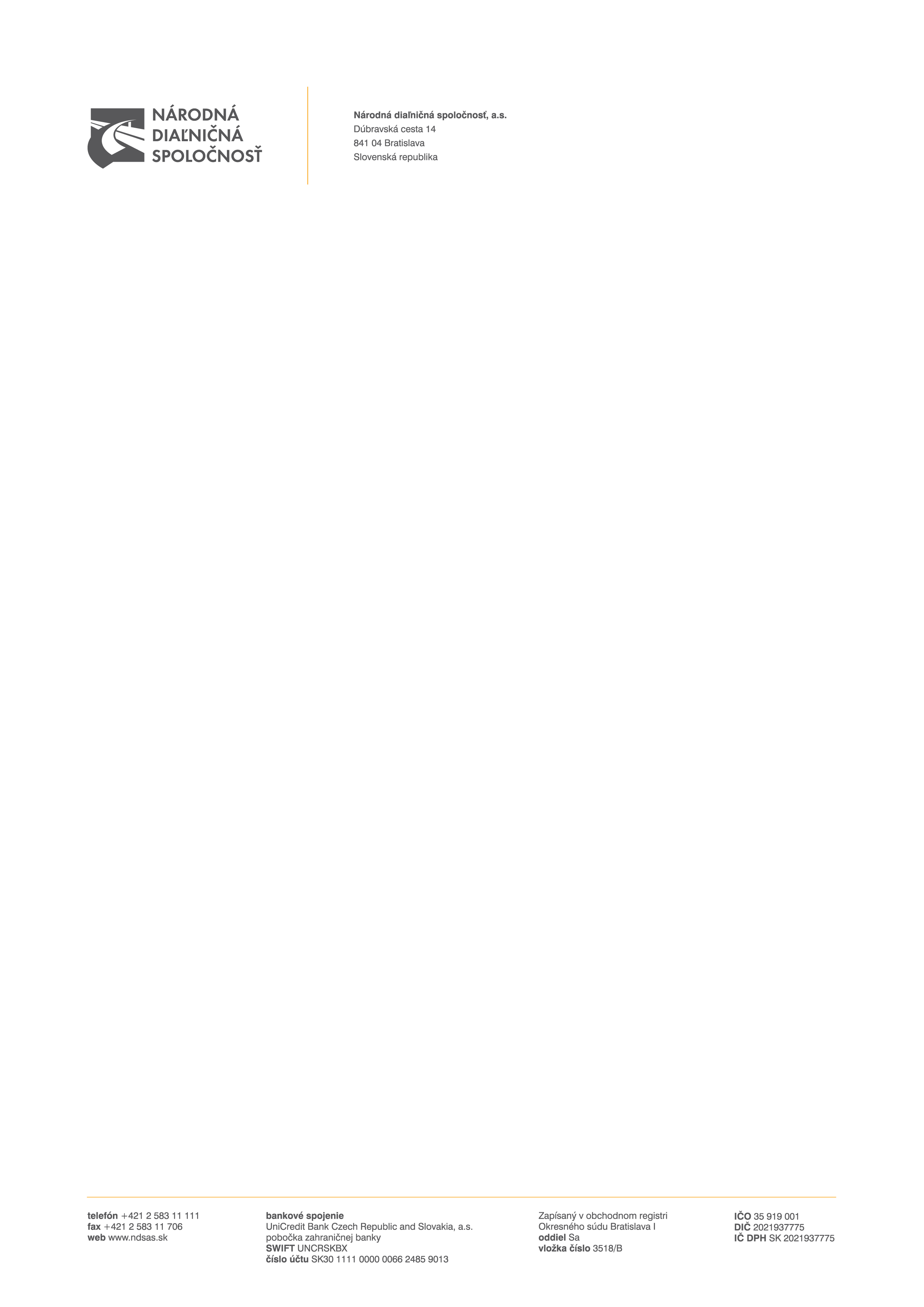 ZADÁVANIE Nadlimitnej ZÁKAZKY REVERZNOU VEREJNOU SÚŤAŽOUpodľa § 66 ods. 7 druhá veta zákona č. 343/2015 Z. z. o verejnom obstarávaní a o zmene a doplnení niektorých zákonov v znení neskorších predpisovSÚŤAŽNÉ PODKLADYPoskytnutie službyPredmet zákazky: Výkon servisnej činnosti a opráv technologickej časti tunela Sitina a technologického vybavenia diaľnice D1, D2 a D4.04/2022Obsah súťažných podkladovA.1 POKYNY PRE UCHÁDZAČOVČasť I.Všeobecné informácie1	Identifikácia verejného obstarávateľa2	Predmet zákazky3	Rozdelenie predmetu zákazky4	Variantné riešenie5	Miesto a termín dodania predmetu zákazky6	Zdroj finančných prostriedkov7 	Typ zmluvy8    Lehota viazanosti ponukyČasť II.Komunikácia a vysvetľovanie9	Komunikácia medzi verejným obstarávateľom a záujemcami/uchádzačmi10	Vysvetlenie informácií11	Obhliadka miesta dodania predmetu zákazkyČasť III.Príprava ponuky12	Forma a spôsob predkladania ponuky13	Jazyk ponuky14	Mena a ceny uvádzané v ponuke15   Zábezpeka16	Obsah ponuky17	Náklady na prípravu ponukyČasť IV.Predkladanie ponuky18	Predloženie ponuky19	Registrácia a autentifikácia uchádzača20	Lehota na predkladanie ponuky21	Doplnenie, zmena a odvolanie ponukyČasť V.Otváranie a vyhodnotenie ponúk22	Otváranie ponúk (on-line sprístupnenie)23	Preskúmanie ponúk24	Dôvernosť procesu verejného obstarávania25	Vyhodnocovanie ponúk26	Vyhodnotenie splnenia podmienok účasti uchádzačov27	Oprava chýbČasť VI.Prijatie ponuky28	Informácie o výsledku vyhodnotenia ponúk29	Uzavretie Zmluvy30	Zrušenie verejného obstarávaniaA.2 KRITÉRIÁ NA HODNOTENIE PONÚK A PRAVIDLÁ ICH UPLATNENIAA.3 PODMIENKY ÚČASTIB.1 OPIS PREDMETU ZÁKAZKYB.2  SPÔSOB URČENIA CENYB.3  OBCHODNÉ PODMIENKY DODANIA PREDMETU ZÁKAZKYPRÍLOHY K SÚŤAŽNÝM PODKLADOMPríloha č. 1 k časti A.1 - Všeobecné informácie o uchádzačoviPríloha č. 2 k časti A.1 - Jednotný európsky dokumentPríloha č. 1 k časti A.2 - Návrh na plnenie kritérií                                       (zároveň Príloha č. 9 k RD)Príloha č. 1 k časti B.2 - Špecifikácia ceny, ktorá obsahuje prílohy:Príloha č. 1 - Cena za servis a údržbu technologického vybavenia diaľnice                      (zároveň Príloha č. 1 k RD)Príloha č. 2 - Sumár k Prílohe č. 1 k časti B.2 SP                      (zároveň Príloha č. 2 k RD)Príloha č. 3 - Cena za servis a údržbu technologickej časti tunela Sitina                      (zároveň Príloha č. 3 k RD)Príloha č. 4 - Sumár k Prílohe č. 3 k časti B.2 SP                      (zároveň Príloha č. 4 k RD)Príloha č. 5 - Cena za opravy                      (zároveň Príloha č. 5 k RD)Príloha č. 6 - Zoznam náhradných dielov pre technologické vybavenie diaľnice                      (zároveň Príloha č. 6 k RD)Príloha č. 7 - Zoznam náhradných dielov pre tunel Sitina                      (zároveň Príloha č. 7 k RD)Príloha č. 8 – Špecifikácia ceny - Sumár                       (zároveň Príloha č. 8 k RD)Príloha č. 1 k časti B.3 - Zoznam subdodávateľov a podiel subdodávok   (zároveň Príloha č. 11 k RD)Príloha č. 2 k časti B.3 - Vzor tlačiva „Protokol o vade alebo poruche“   (zároveň Príloha č. 10 k RD)A.1 POKYNY PRE UCHÁDZAČOVČasť I.Všeobecné informácieIdentifikácia verejného obstarávateľa Názov organizácie:								Národná diaľničná spoločnosť, a. s.Sídlo organizácie:	             					Dúbravská cesta 14, 841 04 BratislavaIČO:												35 919 001IČ DPH: 											SK 2021937775Bankové spojenie: 		UniCredit Bank Czech Republic and Slovakia a. s., pobočka zahraničnej bankyIBAN:												SK30 1111 0000 0066 2485 9013BIC/SWIFT: 										UNCRSKBXInternetová adresa organizácie (URL):		www.ndsas.sk Profil verejného obstarávateľa:				www.uvo.gov.sk/profily/-/profil/pzakazky/9127 Kontaktná osoba:								Ing. Katarína Stašjaková       	Telefón:											+421 258311539      	E-mail: 											katarina.stasjakova@ndsas.sk    	Predmet zákazkyPredmet zákazky je v súlade s § 3 ods. 4 zákona č. 343/2015 Z. z. o verejnom obstarávaní a o zmene a doplnení niektorých zákonov v znení neskorších predpisov (ďalej len „Zákon“ alebo „zákon o verejnom obstarávaní“ alebo „ZVO“) zákazka na poskytnutie služieb s predmetom podrobne vymedzeným v týchto súťažných podkladoch (ďalej len „týchto SP“, alebo „SP“). Názov predmetu zákazky: „Výkon servisnej činnosti a opráv technologickej časti tunela Sitina a technologického vybavenia diaľnice D1, D2 a D4.“Stručný opis predmetu zákazky:Predmetom zákazky je poskytnutie služby, a to vykonávanie servisnej činnosti (údržby a technických prehliadok) a opráv technologickej časti tunela Sitina a technologického vybavenia diaľnice D1, D2 a D4 pre Stredisko správy a údržby diaľnic (ďalej len „SSÚD“) 2 Bratislava. Predmet zákazky je podrobne vymedzený v časti B.1 Opis predmetu zákazky týchto SP.Postup vo verejnom obstarávaní: verejná súťaž podľa § 66 ods. 7 Zákona druhá veta:„...vyhodnotenie splnenia podmienok účasti a vyhodnotenie ponúk z hľadiska splnenia požiadaviek na predmet zákazky sa uskutoční po vyhodnotení ponúk na základe kritérií na vyhodnotenie ponúk“ u uchádzača, ktorý sa umiestnil na prvom mieste v poradí. V súlade s                        § 55 ods. 1 Zákona sa bude vyhodnotenie týkať uchádzača, ktorý sa umiestnil na prvom mieste v poradí.Číselný kód pre hlavný predmet a doplňujúce predmety z Hlavného slovníka Spoločného slovníka obstarávania, prípadne alfanumerický kód z Doplnkového slovníka Spoločného slovníka obstarávania (CPV/SSO): 50532000-3 Opravy a údržba elektrických strojov, prístrojov a súvisiaceho vybavenia50343000-1 Opravy a údržba videozariadení50232200-2 Údržba dopravných návestí50312300-8 Údržba a opravy zariadení dátových sietí50344000-8 Opravy a údržba optických zariadení50312600-1 Údržba a opravy zariadení informačných technológií50330000-7 Údržba telekomunikačných zariadení50333000-8 Údržba rádiokomunikačných zariadení50334400-9 Údržba komunikačných sústav50413200-5 Opravy a údržba protipožiarnych zariadení Predpokladaná hodnota zákazky (ďalej len „PHZ“): 6 123 436,33 eur bez dane z pridanej hodnoty (ďalej len „DPH“).   Rozdelenie predmetu zákazky3.1    	Verejný obstarávateľ nepovoľuje rozdelenie predmetu zákazky na časti. 3.2  	Odôvodnenie nerozdelenia predmetu zákazky:Technologické vybavenie tunela Sitina a technologické vybavenie diaľnice stavby: Diaľnica D1, D2 a D4 je navzájom prepojené, predstavuje jeden funkčný celok a je prepojené s centrálnym riadiacim systémom. Kvôli uvedenému je nutné, aby servisné činnosti na všetkých technológiách vykonával jeden dodávateľ s požadovanými schopnosťami a v požadovanej kvalite v zmysle manuálov údržby. Pri rozdelení zákazky je možné predpokladať navýšenie nákladov na realizáciu a možné problémy pri koordinácii viacerých subdodávateľov.        	3.3     Uchádzač predloží ponuku na celý predmet zákazky.   	Variantné riešenie4.1    	Uchádzačom sa neumožňuje predložiť variantné riešenie.4.2	Ak súčasťou ponuky bude aj variantné riešenie, nebude takéto variantné riešenie zaradené do vyhodnotenia ponúk  a bude sa naň hľadieť, akoby nebolo predložené.Miesto a termín dodania predmetu zákazky5.1    	Miestom plnenia predmetu zákazky je Diaľnica D1, D2 a D4, portálové objekty tunela Sitina a operátorské pracovisko tunela Sitina umiestneného na SSÚD 2 Bratislava. 5.2     Doba trvania rámcovej dohody: 48 mesiacov odo dňa nadobudnutia účinnosti rámcovej dohody (ďalej len „RD“ alebo „zmluva“).5.3 	Podrobné vymedzenie miesta dodania a predpokladaného termínu dodania predmetu zákazky je uvedené v časti B.1 Opis predmetu zákazky a časti B.3 Obchodné podmienky dodania predmetu zákazky, ktoré sú neoddeliteľnou súčasťou týchto SP.Zdroj finančných prostriedkov 6.1  	Predmet zákazky bude financovaný z vlastných zdrojov verejného obstarávateľa a zo štátneho rozpočtu.   	Verejný obstarávateľ neposkytuje zálohy ani preddavky na plnenie Zmluvy. 7 		Typ zmluvy 7.1  	Výsledok postupu verejného obstarávania: uzavretie Rámcovej dohody podľa § 83 Zákona.7.2   	Vymedzenie zmluvných podmienok na dodanie predmetu zákazky tvoria časti B.1 Opis predmetu zákazky, B.2 Spôsob určenia ceny a B.3 Obchodné podmienky dodania predmetu zákazky, ktoré sú neoddeliteľnou súčasťou týchto SP.8       	Lehota viazanosti ponuky8.1   	Uchádzač je viazaný svojou ponukou od uplynutia lehoty na predkladanie ponúk až do uplynutia lehoty viazanosti ponúk, ktorá je uvedená v Oznámení o vyhlásení verejného obstarávania (ďalej len „Oznámenie“) v bode IV.2.6) Minimálna lehota, počas ktorej sú ponuky uchádzačov viazané.8.2	V prípade, ak bude podaná námietka pri postupe verejného obstarávateľa a začaté konanie o námietkach pred uzavretím Zmluvy podľa § 170 Zákona, bude to mať v zmysle § 173 ods. 11 Zákona odkladný účinok na konanie verejného obstarávateľa, ak Úrad pre verejné obstarávanie (ďalej len „Úrad“) vydá rozhodnutie o predbežnom opatrení, ktorým pozastaví konanie verejného obstarávateľa a prípadne rozhodne, že lehoty, ktoré určil verejný obstarávateľ, a lehoty verejnému obstarávateľovi neplynú. Verejný obstarávateľ oznámi uchádzačom predĺženie lehoty viazanosti ponúk, ktorá nesmie byť dlhšia ako 12 mesiacov od uplynutia lehoty na predkladanie ponúk.8.3	Uchádzači sú svojou ponukou viazaní do uplynutia lehoty verejným obstarávateľom oznámenej, resp. primerane predĺženej lehoty viazanosti ponúk podľa bodu 8.2 časti A.1 Pokyny pre uchádzačov týchto SP.Časť II.Komunikácia a vysvetľovanieKomunikácia medzi verejným obstarávateľom a záujemcami/uchádzačmi9.1  	Komunikácia medzi verejným obstarávateľom a záujemcami/uchádzačmi sa bude uskutočňovať v štátnom (slovenskom) jazyku a spôsobom, ktorý zabezpečí úplnosť a obsah týchto údajov uvedených v ponuke, podmienkach účasti a zaručí ochranu dôverných a osobných údajov uvedených v týchto dokumentoch. 9.2     Verejný obstarávateľ bude pri komunikácii s uchádzačmi resp. záujemcami postupovať v zmysle § 20 Zákona prostredníctvom komunikačného rozhrania systému JOSEPHINE. Tento spôsob komunikácie sa týka akejkoľvek komunikácie a podaní medzi verejným obstarávateľom a záujemcami, resp. uchádzačmi.9.3 	JOSEPHINE je na účely tohto verejného obstarávania softvér na elektronizáciu zadávania verejných zákaziek. JOSEPHINE je webová aplikácia na doméne https://josephine.proebiz.com. 9.4 	Na bezproblémové používanie systému JOSEPHINE je nutné používať jeden z podporovaných internetových prehliadačov: 	-  Microsoft Internet Explorer verzia 11.0 a vyššia,   	-  Mozilla Firefox verzia 13.0 a vyššia alebo   	-  Google Chrome.9.4.1 Pravidlá pre doručovanie – zásielka sa považuje za doručenú záujemcovi/uchádzačovi, ak jej adresát bude mať objektívnu možnosť oboznámiť sa s jej obsahom, tzn. akonáhle sa dostane zásielka do sféry jeho dispozície. Za okamih doručenia sa v systéme JOSEPHINE považuje okamih jej odoslania v systéme JOSEPHINE a to v súlade s funkcionalitou systému.9.5 	Obsahom komunikácie prostredníctvom komunikačného rozhrania systému JOSEPHINE bude predkladanie ponúk, vysvetľovanie SP a Oznámenia, prípadné doplnenie SP, vysvetľovanie predložených ponúk, vysvetľovanie predložených dokladov, žiadosť o nápravu, námietky a akákoľvek ďalšia, výslovne neuvedená komunikácia v súvislosti s týmto verejným obstarávaním, s výnimkou prípadov, keď to výslovne vylučuje Zákon. Pokiaľ sa v SP vyskytujú požiadavky na predkladanie ponúk, vysvetľovanie súťažných podkladov a Oznámenia prípadné doplnenie SP, vysvetľovanie predložených ponúk, vysvetľovanie predložených dokladov, žiadosť o nápravu, námietky alebo akúkoľvek inú komunikáciu medzi verejným obstarávateľom a záujemcami/uchádzačmi, má sa na mysli vždy použitie komunikácie prostredníctvom komunikačného rozhrania systému JOSEPHINE. V prípade, že verejný obstarávateľ rozhodne aj o možnosti iného spôsobu komunikácie než prostredníctvom komunikačného rozhrania JOSEPHINE, tak v SP túto skutočnosť zreteľne uvedie. Táto komunikácia sa týka i prípadov, kedy sa ponuka javí ako mimoriadne nízka ponuka. V takomto prípade komisia prostredníctvom komunikačného rozhrania systému JOSEPHINE požiada uchádzača o vysvetlenie, týkajúce sa predloženej  ponuky a uchádzač musí doručiť prostredníctvom komunikačného rozhrania systému JOSEPHINE písomné odôvodnenie mimoriadne nízkej ponuky. Ak bude uchádzač alebo ponuka uchádzača z verejného obstarávania vylúčená, uchádzačovi bude prostredníctvom komunikačného rozhrania systému JOSEPHINE oznámené vylúčenie s uvedením dôvodu a lehoty, v ktorej môže byť doručená námietka. Úspešnému uchádzačovi bude prostredníctvom komunikačného rozhrania systému JOSEPHINE zaslané oznámenie, že sa jeho ponuka prijíma. Akákoľvek komunikácia verejného obstarávateľa či záujemcu/uchádzača s treťou osobou (treťou osobou sa rozumie subjekt odlišný od záujemcu, resp. uchádzača) v súvislosti s týmto verejným obstarávaním bude prebiehať spôsobom, ktorý stanoví Zákon a bude realizovaná mimo komunikačné rozhranie systému JOSEPHINE.9.6 	Ak je odosielateľom zásielky verejný obstarávateľ, tak záujemcovi resp. uchádzačovi bude na ním určený kontaktný e-mail/e-maily bezodkladne odoslaná informácia o tom, že k predmetnej zákazke existuje nová zásielka/správa. Záujemca resp. uchádzač sa prihlási do systému a v komunikačnom rozhraní zákazky bude mať zobrazený obsah komunikácie – zásielky, správy. Záujemca resp. uchádzač si môže v komunikačnom rozhraní zobraziť celú históriu o svojej komunikácii s verejným obstarávateľom. 9.7 	Ak je odosielateľom zásielky záujemca resp. uchádzač, tak po prihlásení do systému JOSEPHINE môže k predmetnému obstarávaniu prostredníctvom komunikačného rozhrania odosielať správy a potrebné prílohy verejnému obstarávateľovi. Takáto zásielka sa považuje za doručenú verejnému obstarávateľovi okamihom jej odoslania v systéme JOSEPHINE v súlade s funkcionalitou systému. 9.8 	Verejný obstarávateľ odporúča záujemcom, ktorí si vyhľadali obstarávania prostredníctvom webovej stránky verejného obstarávateľa, resp. v systéme JOSEPHINE (https://josephine.proebiz.com), a zároveň ktorí chcú byť informovaní o prípadných aktualizáciách týkajúcich sa konkrétneho obstarávania prostredníctvom notifikačných e-mailov, aby v danom obstarávaní zaklikli tlačidlo „ZAUJÍMA MA TO“ (v pravej hornej časti obrazovky). Záujemci/uchádzači, ktorí odporúčanie nebudú akceptovať, sa  vystavujú riziku, že im obsah informácií k predmetnej zákazke nebude doručený.9.9 	Verejný obstarávateľ umožňuje neobmedzený a priamy prístup elektronickými prostriedkami k SP a k prípadným všetkým doplňujúcim podkladom. SP a prípadné vysvetlenie alebo doplnenie SP alebo vysvetlenie požiadaviek uvedených v Oznámení, podmienok účasti vo verejnom obstarávaní, informatívneho dokumentu alebo inej sprievodnej dokumentácie budú verejným obstarávateľom zverejnené ako elektronické dokumenty v profile verejného obstarávateľa https://www.uvo.gov.sk/profily/-/profil/pzakazky/9127 (ďalej len „profil“) formou odkazu na systém JOSEPHINE. Vysvetlenie informáciíV prípade nejasností alebo potreby vysvetlenia informácií potrebných na vypracovanie ponuky a na preukázanie splnenia podmienok účasti poskytnutých verejným obstarávateľom v lehote na predkladanie ponúk, môže ktorýkoľvek zo záujemcov požiadať o vysvetlenie informácií k predmetnej zákazke prostredníctvom komunikačného rozhrania systému JOSEPHINE.Žiadosť o vysvetlenie informácií podpísanú oprávnenou osobou záujemcu, označenú názvom súboru: „Vysvetlenie – Servis technologických častí tunela Sitina a diaľnice D1, D2, D4“ záujemca zašle prostredníctvom komunikačného rozhrania systému JOSEPHINE vo formáte PDF a aj vo formáte Microsoft Word z dôvodu urýchlenia administrácie.Prípadnú žiadosť o vysvetlenie informácií potrebných na vypracovanie ponuky a na preukázanie splnenia podmienok účasti verejný obstarávateľ odporúča záujemcom doručiť prostredníctvom komunikačného rozhrania systému JOSEPHINE „dostatočne vopred“. 10.4 	Za primeranú lehotu „dostatočne vopred“, ktorú verejný obstarávateľ odporúča záujemcom, ak je to možné, je doručenie žiadosti o vysvetlenie informácií najneskôr 12 (dvanásť) dní  pred  uplynutím lehoty na predkladanie ponúk. Verejný obstarávateľ bezodkladne poskytne vysvetlenie informácií potrebných na vypracovanie ponuky a na preukázanie splnenia podmienok účasti všetkým záujemcom, ktorí sú mu známi v tejto zákazke, najneskôr však 6 (šesť) dní pred uplynutím lehoty na predkladanie ponúk za predpokladu, že o vysvetlenie záujemca požiada dostatočne vopred.  Verejný obstarávateľ primerane predĺži lehotu na predkladanie ponúk, ak vysvetlenie informácií potrebných na vypracovanie ponuky a na preukázanie splnenia podmienok účasti nie je poskytnuté v lehote podľa bodu 10.4 časti A.1 Pokyny pre uchádzačov týchto SP, aj napriek tomu, že bolo vyžiadané dostatočne vopred alebo ak v dokumentoch potrebných na vypracovanie ponuky alebo na preukázanie splnenia podmienok účasti vykoná podstatnú zmenu. Ak si vysvetlenie informácií potrebných na vypracovanie ponuky alebo na preukázanie splnenia podmienok účasti záujemca nevyžiada dostatočne vopred alebo jeho význam je z hľadiska prípravy ponuky nepodstatný, verejný obstarávateľ nie je povinný predĺžiť lehotu na predkladanie ponúk.Obhliadka miesta dodania predmetu zákazkyVerejný obstarávateľ neorganizuje obhliadku miesta plnenia zmluvy.Záujemcom sa odporúča vykonať obhliadku miesta pre overenie a získanie potrebných informácií nevyhnutných na prípravu a spracovanie ponuky. Výdavky spojené s obhliadkou miesta plnenia zmluvy idú na ťarchu uchádzača.V prípade záujmu je možné vykonať fyzickú obhliadku miesta poskytnutia služieb po dohovore s kontaktnou osobou SSÚD 2 Bratislava. Kontaktná osoba: Mgr. Martin Tománek, vedúci SSÚD 2 Bratislava, mobil: +421 911 010 323, alebo                       e-mail: martin.tomanek@ndsas.sk.Časť III.Príprava ponuky Forma a spôsob predkladania ponukyUchádzač predkladá ponuku v elektronickej podobe v lehote na predkladanie ponúk podľa požiadaviek uvedených v týchto SP a v Oznámení, prostredníctvom ktorého bolo verejné obstarávanie vyhlásené.Ponuka sa predloží elektronicky v zmysle § 49 ods. 1 písm. a) Zákona a vloží do systému JOSEPHINE umiestnenom na webovej adrese https://josephine.proebiz.com/ za podmienok:Elektronická ponuka sa vloží vyplnením ponukového formulára a vložením požadovaných dokladov a dokumentov v systéme JOSEPHINE umiestnenom na webovej adrese https://josephine.proebiz.com/.V predloženej ponuke prostredníctvom systému JOSEPHINE musia byť pripojené požadované naskenované doklady (odporúčaný formát je „PDF“) tak, ako je uvedené v týchto súťažných podkladoch a vyplnenie položkového elektronického formulára, ktorý zodpovedá návrhu na plnenie kritérií uvedenom v súťažných podkladoch. Ak ponuka obsahuje dôverné informácie, uchádzač ich v ponuke viditeľne označí. Uchádzačom navrhovaná cena za dodanie požadovaného predmetu zákazky bude uvedená v ponuke uchádzača spôsobom uvedeným v časti B.2 Spôsob určenia ceny týchto SP.Po úspešnom nahraní ponuky do systému JOSEPHINE je uchádzačovi odoslaný notifikačný informatívny e-mail (a to na emailovú adresu uchádzača, ktorý ponuku nahral). Potvrdenia, doklady a iné dokumenty tvoriace doklady v ponuke, požadované v Oznámení, prostredníctvom ktorého bola vyhlásená verejná súťaž a v týchto SP, musia byť v ponuke predložené ako skeny prvopisov/originálov alebo ich úradne osvedčených kópií, pokiaľ nie je určené inak.Uchádzač môže predložiť na preukázanie splnenia podmienok účasti konkrétne doklady. Originály týchto dokladov alebo ich úradne overené kópie (vrátane úradných prekladov) uchádzač naskenuje a vloží ich do systému JOSEPHINE ako súčasť ponuky.12.4 	Znenie obchodných podmienok, ktoré sú súčasťou týchto SP v časti B.3 Obchodné podmienky dodania predmetu zákazky nemožno meniť, ani uvádzať výhrady, ktoré by odporovali týmto SP.Jazyk ponukyPonuky a ďalšie doklady a dokumenty vo verejnom obstarávaní sa predkladajú v štátnom  jazyku Slovenskej republiky. Ak je doklad alebo dokument vyhotovený v cudzom jazyku, predkladá sa spolu s jeho úradným prekladom do štátneho jazyka Slovenskej republiky; to neplatí pre ponuky, doklady a dokumenty vyhotovené v českom jazyku. Ak sa zistí rozdiel v ich obsahu, rozhodujúci je úradný preklad do štátneho jazyka Slovenskej republiky.Ak ponuku predkladá uchádzač so sídlom mimo územia Slovenskej republiky a doklad alebo dokument je vyhotovený v cudzom jazyku, predkladá sa takýto dokument spolu s jeho úradným prekladom do štátneho jazyka Slovenskej republiky, to neplatí pre ponuky, návrhy, doklady a dokumenty vyhotovené v českom jazyku. Ak sa zistí rozdiel v ich obsahu, rozhodujúci je úradný preklad v štátnom  jazyku Slovenskej republiky.Mena a ceny uvádzané v ponukeUchádzačom navrhovaná zmluvná cena za dodanie požadovaného predmetu zákazky, uvedená v ponuke uchádzača, bude vyjadrená v eurách (€, alebo EUR). Cena za dodanie predmetu zákazky musí byť stanovená podľa zákona Národnej rady Slovenskej republiky č.18/1996 Z. z. o cenách v znení neskorších predpisov (ďalej aj „zákon o cenách“), vyhlášky MF SR č. 87/1996 Z. z., ktorou sa vykonáva zákon o cenáchAk je uchádzač platiteľom DPH, navrhovanú zmluvnú cenu uvedie v zložení:14.3.1 navrhovaná zmluvná cena bez DPH14.3.2 sadzba DPH a výška DPH14.3.3 navrhovaná zmluvná cena vrátane DPHAk uchádzač nie je platiteľom DPH, uvedie navrhovanú zmluvnú cenu celkom. Skutočnosť či je, alebo nie je platiteľom DPH, upozorní/uvedie v ponuke v príslušnom Návrhu na plnenie kritérií (Príloha č. 1 k časti A.2 Kritéria na hodnotenie ponúk a pravidlá ich uplatnenia týchto SP).15     Zábezpeka15.1	Verejný obstarávateľ vyžaduje, aby uchádzač zabezpečil viazanosť svojej ponuky zábezpekou. Zábezpeka je poskytnutie bankovej záruky, poistenie záruky alebo zloženie finančných prostriedkov na účet verejného obstarávateľa v banke alebo pobočke zahraničnej banky.   15.2   	Zábezpeka je stanovená vo výške 186 000,00 EUR (slovom: stoosemdesiatšesťtisíc eur)     15.3   	Spôsoby zloženia zábezpeky:            	15.3.1 	zložením finančných prostriedkov na bankový účet verejného obstarávateľa v banke  					alebo v pobočke zahraničnej banky (ďalej len „banka“), alebo		         	15.3.2		poskytnutím bankovej záruky za uchádzača, alebo         	15.3.3  	poskytnutím poistenia záruky za uchádzača.                  	Spôsob zloženia zábezpeky si vyberie uchádzač podľa nižšie uvedených podmienok zloženia.15.4   	Podmienky zloženia zábezpeky15.4.1	Zloženie finančných prostriedkov na bankový účet verejného obstarávateľa15.4.1.1	Finančné prostriedky vo výške podľa bodu 15.2 časti A.1 Pokyny pre uchádzačov týchto SP musia byť zložené na účet verejného obstarávateľa určený pre zábezpeky vedenom v banke Všeobecná úverová banka, a.s., na číslo účtu:                                       	   IBAN:                           SK71 0200 0000 0019 7794 5651                  SWIFT (BIC):               SUBASKBX                  variabilný symbol:     140211030215.4.1.2	Finančné prostriedky musia byť pripísané na účte verejného obstarávateľa najneskôr v lehote na predkladanie ponúk podľa bodu 20.1 časti A.1 Pokyny pre uchádzačov týchto SP. Doba platnosti zábezpeky formou zloženia finančných prostriedkov na účet verejného obstarávateľa trvá až do uplynutia lehoty viazanosti ponúk.15.4.1.3 	Ak finančné prostriedky nebudú zložené na účte verejného obstarávateľa podľa bodov 15.4.1.1 a 15.4.1.2, bude ponuka uchádzača z verejnej súťaže vylúčená. Verejný obstarávateľ odporúča, aby uchádzač doložil k svojej ponuke výpis z bankového účtu o vklade požadovanej čiastky na daný účet verejného obstarávateľa.15.4.2	Poskytnutie bankovej záruky za uchádzača15.4.2.1  	V prípade, že uchádzač použije možnosť poskytnutia bankovej záruky podľa bodu 15.3.2 časti A.1 Pokyny pre uchádzačov týchto SP, je povinný predložiť v ponuke predloženej prostredníctvom systému JOSEPHINE kópiu (scan originálu) bankovej záruky.15.4.2.1.1	Originál bankovej záruky vystavený bankou musí uchádzač doručiť verejnému obstarávateľovi v uzatvorenej obálke v lehote na predkladanie ponúk osobne alebo poštou na adresu verejného obstarávateľa:Národná diaľničná spoločnosť, a.s.Dúbravská cesta 14841 04 Bratislava.Kontaktné miesto: prízemie – podateľňa v čase: pondelok až piatok 8:00 – 15:00 hod.15.4.2.1.2	Obálku s originálom bankovej záruky uchádzač označí „Verejné obstarávanie – neotvárať“ a doplní heslom: „Banková záruka – Servis technologických častí tunela Sitina a diaľnice D1, D2, D4“.15.4.2.2  	Ak záručná listina nebude súčasťou ponuky podľa bodu 15.4.2.1, bude uchádzač z verejnej súťaže vylúčený. 15.4.2.3 	V záručnej listine musí banka písomne vyhlásiť, že uspokojí verejného obstarávateľa (veriteľa) za uchádzača do výšky finančných prostriedkov, ktoré veriteľ požaduje ako zábezpeku viazanosti ponuky uchádzača.15.4.2.4	Verejný obstarávateľ akceptuje predloženie bankovej záruky v podobe elektronického dokumentu, ktorý bude podpísaný kvalifikovaným elektronickým podpisom banky, resp. osobou/osobami oprávnenou/-ými za banku takýto dokument podpisovať.    15.4.3    Poskytnutie poistenia záruky za uchádzača15.4.3.1  	V prípade, že uchádzač použije možnosť poskytnutia poistenia záruky podľa bodu 15.3.3 časti A.1 Pokyny pre uchádzačov týchto SP je povinný predložiť v ponuke predloženej prostredníctvom systému JOSEPHINE kópiu (scan originálu) poistenia záruky.15.4.3.1.1 Originál poistenia záruky musí uchádzač doručiť verejnému obstarávateľovi v uzatvorenej obálke v lehote na predkladanie ponúk osobne alebo poštou na adresu verejného obstarávateľa podľa bodu 15.4.2.1.1.15.4.3.1.2	Obálku s originálom poistenia záruky uchádzač označí „Verejné obstarávanie – neotvárať“ a doplní heslom: „Poistenie záruky –  Servis technologických častí tunela Sitina a diaľnice D1, D2, D4“.15.4.3.2   Ak poistná listina nebude súčasťou ponuky podľa bodu 15.4.3.1, bude uchádzač z verejnej súťaže vylúčený. 15.4.3.3    V poistnej listine musí poisťovateľ písomne vyhlásiť, že uspokojí verejného obstarávateľa (veriteľa) za uchádzača do výšky finančných prostriedkov, ktoré veriteľ požaduje ako zábezpeku viazanosti ponuky uchádzača.15.4.3.4	Verejný obstarávateľ akceptuje predloženie poistenia záruky v podobe elektronického dokumentu, ktorý bude podpísaný kvalifikovaným elektronickým podpisom poisťovateľa, resp. osobou/osobami                   oprávnenou/-ými za poisťovateľa takýto dokument podpisovať. 15.5	Podmienky uvoľnenia alebo vrátenia zábezpeky: 15.5.1 	Verejný obstarávateľ uvoľní alebo vráti uchádzačovi zábezpeku do siedmich dní odo dňa:15.5.1.1    	uplynutia lehoty viazanosti ponúk,15.5.1.2 	márneho uplynutia lehoty na doručenie námietky, ak ho verejný obstarávateľ vylúčil z verejného obstarávania, alebo ak verejný obstarávateľ zruší použitý postup zadávania zákazky, alebo15.5.1.3 	uzavretia Zmluvy.15.6	Zábezpeka prepadne v prospech verejného obstarávateľa, ak uchádzač v lehote viazanosti ponúk odstúpi od svojej ponuky alebo neposkytne súčinnosť alebo odmietne uzavrieť Zmluvu podľa § 56 ods. 8 až 15 Zákona.15.7 	Odstúpenie od svojej ponuky uchádzač bezodkladne oznámi prostredníctvom určeného spôsobu komunikácie verejnému obstarávateľovi. 15.8	V prípade predĺženia lehoty viazanosti ponúk podľa bodu 8.2 časti A.1 Pokyny pre uchádzačov týchto SP verejný obstarávateľ oznámi uchádzačom cez systém JOSEPHINE novú lehotu viazanosti ponúk.15.8.1 	Zábezpeka vo forme finančných prostriedkov zložených na bankový účet verejného obstarávateľa v prípade predĺženia lehoty viazanosti ponúk naďalej zabezpečuje viazanosť ponuky až do uplynutia predĺženej lehoty viazanosti ponúk. 15.8.2 	Platnosť zábezpeky vo forme bankovej záruky alebo poistenia záruky v prípade predĺženia lehoty viazanosti ponúk je uchádzač povinný predĺžiť a doručiť originál bankovej záruky alebo poistenia záruky, prípadne ich dodatok. Uchádzač môže nahradiť bankovú záruku alebo poistenie záruky zložením finančných prostriedkov na bankový účet verejného obstarávateľa v požadovanej výške v tejto lehote.15.8.3    	V prípade predĺženia platnosti zábezpeky bude verejný obstarávateľ postupovať v zmysle § 46 ods. 2 Zákona.Obsah ponukyPonuka predložená elektronicky prostredníctvom systému JOSEPHINE musí obsahovať tieto doklady v nasledovnom poradí:Titulný list ponuky s označením, z ktorého jednoznačne vyplýva, že ide o ponuku na predmet zákazky podľa týchto SP.Obsah ponuky (index – položkový zoznam) s odkazom na očíslované strany.Vyplnený formulár „Všeobecné informácie o uchádzačovi“ (Príloha č. 1 k časti A.1 Pokyny pre uchádzačov týchto SP.) V prípade, ak je uchádzačom skupiny dodávateľov, vyplní a predloží tento formulár každý jej člen. V prípade skupiny dodávateľov vystavenú plnú moc pre jedného z členov skupiny, ktorý bude oprávnený prijímať pokyny za všetkých a konať v mene všetkých ostatných členov skupiny, podpísanú všetkými členmi skupiny alebo osobou/osobami oprávnenými konať v danej veci za každého člena skupiny.Vyplnenú Prílohu č. 1 Návrh na plnenie kritérií k časti A.2 Kritériá na hodnotenie ponúk a pravidlá ich uplatnenia týchto SP naskenovanú a podpísanú uchádzačom, a to jeho štatutárnym orgánom alebo členom štatutárneho orgánu alebo iným zástupcom uchádzača, ktorý je oprávnený konať v mene uchádzača v záväzkových vzťahoch, zároveň v elektronickej forme vo formáte Microsoft Excel xls. alebo xlsx.Vyplnenú Prílohu č.1 Špecifikácia ceny k časti B.2 Spôsob určenia ceny týchto SP v elektronickej forme so zabudovanou matematikou vo formáte Microsoft Excel xls. alebo xlsx.  Doklady preukazujúce splnenie podmienok účasti týkajúce sa osobného postavenia, finančného a ekonomického postavenia a technickej spôsobilosti alebo odbornej spôsobilosti, uvedených v Oznámení, prostredníctvom ktorých uchádzač preukazuje splnenie podmienok účasti vo verejnom obstarávaní. Uchádzač môže doklady na preukázanie splnenia podmienok účasti predbežne nahradiť jednotným európskym dokumentom (ďalej len „JED“):JED tvorí Prílohu č. 2 k časti A.1 Pokyny pre uchádzačov týchto SP. Uchádzač vyplní časti I. až III. JED-u, zároveň mu je umožnené, že môže vyplniť len oddiel α: GLOBÁLNY ÚDAJ PRE VŠETKY PODMIENKY ÚČASTI časti IV JED-u bez toho, aby musel vyplniť iné oddiely časti IV JED-u.Ak uchádzač preukazuje finančné a ekonomické postavenie alebo technickú spôsobilosť alebo odbornú spôsobilosť prostredníctvom inej osoby, uchádzač je povinný predložiť JED aj pre túto osobu.V prípade, ak ponuku predkladá skupina dodávateľov, je potrebné predložiť JED pre každého člena skupiny osobitne.Ak sú požadované doklady pre verejného obstarávateľa priamo a bezodplatne prístupné v elektronických databázach, uchádzač v JED-e uvedie aj informácie potrebné na prístup do týchto elektronických databáz najmä internetovú adresu elektronickej databázy, akékoľvek identifikačné údaje a súhlasy potrebné na prístup do tejto databázy.Doklad o zložení zábezpeky podľa bodu 15 časti A.1 Pokyny pre uchádzačov týchto SP. V prípade, že uchádzač použije možnosť poskytnutia bankovej záruky podľa bodu 15.3.2 alebo poistenia záruky podľa bodu 15.3.3 časti A.1 Pokyny pre uchádzačov týchto SP je povinný predložiť v ponuke predloženej prostredníctvom systému JOSEPHINE kópiu bankovej záruky alebo poistenia záruky. Originál bankovej záruky vystavený bankou alebo poistenia záruky musí uchádzač doručiť verejnému obstarávateľovi v lehote na predkladanie ponúk podľa bodu 15.4.2.1.1 tejto časti týchto SP.Návrh Zmluvy s vyplnenými cenami (ak sú v Zmluve požadované) bez Príloh (tie predloží len úspešný uchádzač) k Zmluve s časťou znenia obchodných podmienok dodania predmetu zákazky podľa časti B.3 Obchodné podmienky dodania predmetu zákazky a podľa časti B.1 Opis predmetu zákazky týchto SP. Návrh Zmluvy musí byť podpísaný uchádzačom, jeho štatutárnym orgánom alebo členom štatutárneho orgánu alebo iným zástupcom uchádzača, ktorý je oprávnený konať v mene uchádzača v záväzkových vzťahoch.V prípade, ak ponuku predkladá skupina dodávateľov, návrh Zmluvy musí byť podpísaný všetkými členmi skupiny alebo osobou/osobami oprávnenými konať v danej veci za každého člena skupiny. Zároveň v súlade s bodom 18.3.1 tejto časti SP, musí byť v ponuke skupiny dodávateľov uvedený záväzok, že táto skupina dodávateľov v prípade prijatia jej ponuky verejným obstarávateľom za účelom riadneho plnenia Zmluvy vytvorí niektorú z právnych foriem uvedených v bode 18.4 časti A.1 Pokyny pre uchádzačov týchto SP, pričom sa odporúča, aby obsahom jej ponuky bola aspoň zmluva o budúcej zmluve o vytvorení príslušnej právnej formy. Verejný obstarávateľ akceptuje predloženie ponuky, resp. dokladov, ktoré verejný obstarávateľ požaduje predložiť, pričom majú byť podpísané oprávnenou osobou uchádzača, resp. ním poverenou osobou, podpísané kvalifikovaným elektronickým podpisom uchádzača, resp. osobou/osobami oprávnenou/-ými za uchádzača ponuku podpisovať.  Náklady na prípravu ponukyVšetky náklady a výdavky spojené s prípravou a predložením ponuky znáša uchádzač bez finančného nároku voči verejnému obstarávateľovi, bez ohľadu na výsledok verejného obstarávania. Ponuky predložené elektronicky v lehote na predkladanie ponúk sa počas plynutia lehoty viazanosti ponúk a po uplynutí lehoty viazanosti ponúk, resp. predĺženej lehoty viazanosti uchádzačom nevracajú. Zostávajú uložené v predmetnej zákazke vytvorenej v systéme JOSEPHINE ako súčasť dokumentácie vyhláseného verejného obstarávania.Časť IV.Predkladanie ponukyPredloženie ponukyUchádzač predloží svoju ponuku v elektronickej podobe do systému JOSEPHINE, umiestnenom na webovej adrese: https://josephine.proebiz.com podľa bodu 12 časti A.1 Pokyny pre uchádzačov týchto SP. Doručenie ponuky je zaznamenávané s presnosťou na sekundy. Systém JOSEPHINE považuje za čas vloženia ponuky okamih uloženia posledného súboru (dát) – nie čas začatia nahrávania ponuky, preto je potrebné predložiť ponuku (začať s nahrávaním) v dostatočnom časovom predstihu najmä s ohľadom na veľkosť ukladaných dát.Každý uchádzač môže vo verejnej súťaži predložiť iba jednu ponuku. Uchádzač nemôže byť v tom istom postupe zadávania zákazky členom skupiny dodávateľov, ktorá predkladá ponuku. Verejný obstarávateľ vylúči uchádzača, ktorý je súčasne členom skupiny dodávateľov.Ak sa tejto zákazky zúčastní skupina dodávateľov:v jej ponuke musí byť uvedený záväzok, že táto skupina dodávateľov v prípade prijatia jej ponuky verejným obstarávateľom za účelom riadneho plnenia Zmluvy vytvorí niektorú z právnych foriem uvedených v  bode 18.4 časti A.1 Pokyny pre uchádzačov týchto SP, pričom sa odporúča, aby obsahom jej ponuky bola aspoň zmluva o budúcej zmluve o vytvorení príslušnej právnej formy;ponuka musí byť podpísaná všetkými členmi skupiny dodávateľov spôsobom, ktorý ich právne zaväzuje.Za účelom riadneho plnenia Zmluvy skupina dodávateľov vytvorí v prípade prijatia jej ponuky: zoskupenie bez právnej subjektivity, napr. združenie bez právnej subjektivity podľa § 829 Občianskeho zákonníka alebo podľa ekvivalentného právneho predpisu iného členského štátu EÚ (ďalej ako „zoskupenie“), alebo niektorú z obchodných spoločností podľa Obchodného zákonníka alebo podľa ekvivalentného právneho predpisu iného členského štátu EÚ, alebo inú právnu formu vhodnú na riadne plnenie Zmluvy.Ak skupina dodávateľov vytvorí v súlade s predchádzajúcim bodom niektorú z právnych foriem tam uvedených, pred uzatvorením Zmluvy bude povinná preukázať, že táto právna forma má spôsobilosť mať práva a povinnosti a spôsobilosť na právne úkony, ak príslušná právna forma môže byť nositeľom takejto spôsobilosti. Úspešný uchádzač preukazuje vyššie uvedené skutočnosti napr. v prípade zoskupenia bez právnej subjektivity uzatvorením zmluvy o vytvorení zoskupenia bez právnej subjektivity (napr. zmluvy o združení podľa § 829 Občianskeho zákonníka), alebo v prípade obchodných spoločností podľa Obchodného zákonníka výpisom z Obchodného registra atď.V prípade zoskupenia bez právnej subjektivity zmluva o vytvorení tohto zoskupenia a musí obsahovať:plnú moc jedného z účastníkov zoskupenia, ktorý bude mať postavenie hlavného účastníka zoskupenia, udelenú ostatnými účastníkmi zoskupenia na všetky právne úkony, ktoré sa budú uskutočňovať v mene všetkých účastníkov zoskupenia v súvislosti s predložením ponuky, pričom táto plná moc musí byť neoddeliteľnou súčasťou tejto zmluvy;percentuálny podiel na zákazke, ktorý uskutočnia jednotliví účastníci zoskupenia, a uvedenie druhu podielu podľa konkrétnej činnosti, prehlásenie, že účastníci zoskupenia ručia spoločne a nerozdielne za záväzky voči verejnému obstarávateľovi, vzniknuté v súvislosti s plnením Zmluvy.Registrácia a autentifikácia uchádzačaUchádzač má možnosť sa registrovať do systému JOSEPHINE pomocou hesla alebo aj pomocou občianskeho preukazu s elektronickým čipom a bezpečnostným osobnostným kódom (eID).Predkladanie ponúk je umožnené iba autentifikovaným uchádzačom. Autentifikáciu je možné vykonať týmito spôsobmi:v systéme JOSEPHINE registráciou a prihlásením pomocou občianskeho preukazu s elektronickým čipom a bezpečnostným osobnostným kódom (eID). V systéme je autentifikovaná spoločnosť, ktorú pomocou eID registruje štatutár danej spoločnosti. Autentifikáciu vykonáva poskytovateľ systému JOSEPHINE a to v pracovných dňoch v čase 8.00 – 16.00 hod. O dokončení autentifikácie je uchádzač informovaný e-mailom;nahraním kvalifikovaného elektronického podpisu (napríklad podpisu eID) štatutára danej spoločnosti na kartu užívateľa po registrácii a prihlásení do systému JOSEPHINE. Autentifikáciu vykoná poskytovateľ systému JOSEPHINE a to v pracovných dňoch v čase 8.00 – 16.00 hod. O dokončení autentifikácie je uchádzač informovaný e-mailom;vložením dokumentu preukazujúceho osobu štatutára na kartu užívateľa po registrácii, ktorý je podpísaný elektronickým podpisom štatutára, alebo prešiel zaručenou konverziou. Autentifikáciu vykoná poskytovateľ systému JOSEPHINE a to v pracovných dňoch v čase 8.00 – 16.00 hod. O dokončení autentifikácie je uchádzač informovaný e-mailom;vložením plnej moci na kartu užívateľa po registrácii, ktorá je podpísaná elektronickým podpisom štatutára aj splnomocnenou osobou, alebo prešla zaručenou konverziou. Autentifikáciu vykoná poskytovateľ systému JOSEPHINE a to v pracovných dňoch v čase 8.00 – 16.00 hod. O dokončení autentifikácie je uchádzač informovaný e-mailom;e)	počkaním na autorizačný kód, ktorý bude poslaný na adresu sídla firmy do rúk štatutára uchádzača v listovej podobe formou doporučenej pošty. Lehota na tento úkon sú obvykle 4 (štyri) pracovné dni (v rámci Európskej únie) a je potrebné s touto lehotou počítať pri vkladaní ponuky. O odoslaní listovej zásielky je uchádzač informovaný e-mailom.19.3  Autentifikovaný uchádzač si po prihlásení do systému JOSEPHINE v prehľade - zozname obstarávaní vyberie predmetné obstarávanie a vloží svoju ponuku do určeného formulára na príjem ponúk, ktorý nájde v záložke „Ponuky a žiadosti“. Uchádzač svoju ponuku identifikuje uvedením obchodného mena alebo názvu, sídla, miesta podnikania alebo obvyklého pobytu uchádzača a heslom súťaže „Servis technologických častí tunela Sitina a diaľnice D1, D2, D4“.Lehota na predkladanie ponuky Lehota na predkladanie ponúk je uvedená v Oznámení v bode IV.2.2) Lehota na predkladanie ponúk alebo žiadostí o účasť.Ponuka uchádzača predložená po uplynutí lehoty na predkladanie ponúk sa elektronicky neotvorí.Doplnenie, zmena a odvolanie ponukyUchádzač môže predloženú ponuku dodatočne doplniť, zmeniť alebo odvolať do uplynutia lehoty na predkladanie ponúk. Doplnenie, zmenu alebo odvolanie ponuky je možné vykonať späť vzatím  pôvodnej ponuky. Uchádzač pri odvolaní ponuky postupuje obdobne ako pri vložení prvotnej ponuky (kliknutím na tlačidlo „Stiahnuť ponuku“ a predložením novej ponuky).Uchádzači sú svojou ponukou viazaní do uplynutia lehoty oznámenej verejným obstarávateľom, resp. predĺženej lehoty viazanosti ponúk podľa rozhodnutia verejného obstarávateľa. Prípadné predĺženie lehoty bude uchádzačom dostatočne vopred oznámené formou elektronickej komunikácie v systéme JOSEPHINE.Časť V.Otváranie a vyhodnotenie ponúkOtváranie ponúk (on-line sprístupnenie) Dátum a hodina otvárania ponúk je uvedená v Oznámení v bode IV.2.7) Podmienky na otváranie ponúk.Otváranie ponúk sa uskutoční elektronicky.Miesto „on-line“ sprístupnenia ponúk je na webovej adrese:    https://josephine.proebiz.com/sk/tender/19706/summary On-line sprístupnenia ponúk sa môže zúčastniť iba uchádzač, ktorého ponuka bola predložená v lehote na predkladanie ponúk. Pri on-line sprístupnení budú zverejnené informácie v zmysle zákona o verejnom obstarávaní. Všetky prístupy do „on-line“ prostredia zo strany uchádzačov bude systém JOSEPHINE logovať a budú súčasťou protokolov v danom verejnom obstarávaní.Verejný obstarávateľ najneskôr do 5 (piatich) pracovných dní odo dňa otvárania ponúk zašle prostredníctvom elektornickej komunikácie v systéme JOSEPHINE všetkým uchádzačom, ktorí predložili ponuky v lehote na predkladanie ponúk zápisnicu z otvárania ponúk, ktorá obsahuje údaje zverejnené na otváraní ponúk. Preskúmanie ponúkVerejný obstarávateľ zriadi, v súlade s § 51 Zákona, za účelom preskúmania a vyhodnotenia ponúk najmenej trojčlennú komisiu, ktorá začne svoju činnosť otváraním ponúk.Preskúmanie a vyhodnocovanie ponúk komisiou je neverejné. Komisia v úvode svojej činnosti posúdi zloženie zábezpeky – ak bola požadovaná. Verejný obstarávateľ vylúči ponuku, ak uchádzač nezložil zábezpeku podľa určených podmienok. Do procesu vyhodnocovania ponúk budú zaradené tie ponuky, ktoré:boli doručené elektronicky prostredníctvom systému JOSEPHINE v lehote predkladania ponúk,obsahujú náležitosti uvedené v bode 16 časti A.1 Pokyny pre uchádzačov týchto SP,zodpovedajú požiadavkám a podmienkam uvedeným v Oznámení a v týchto SP.Platnou ponukou je ponuka, ktorá zároveň neobsahuje žiadne obmedzenia alebo výhrady, ktoré sú v rozpore s požiadavkami a podmienkami uvedenými verejným obstarávateľom v Oznámení  a v týchto SP.Ponuka uchádzača, ktorá nebude spĺňať stanovené požiadavky bude z verejného obstarávania vylúčená. Uchádzačovi bude oznámené vylúčenie jeho ponuky s uvedením dôvodu vylúčenia a lehoty, v ktorej môže byť doručená námietka podľa § 170 ods. 4 písm. d) Zákona.  Dôvernosť procesu verejného obstarávaniaČlenovia komisie, ktorí vyhodnocujú ponuky, sú povinný zachovávať mlčanlivosť a nesmú poskytovať počas vyhodnocovania ponúk informácie o obsahu ponúk. Na členov komisie, ktorí vyhodnocujú ponuky, sa vzťahujú ustanovenia podľa § 22 Zákona.Verejný obstarávateľ je povinný zachovávať mlčanlivosť o informáciách označených ako dôverné, ktoré mu uchádzač alebo záujemca poskytol; na tento účel uchádzač alebo záujemca označí, ktoré skutočnosti považuje za dôverné. Za dôverné informácie je na účely Zákona možné označiť výhradne obchodné tajomstvo, technické riešenia a predlohy, návody, výkresy, projektové dokumentácie, modely, spôsob výpočtu jednotkových cien a ak sa neuvádzajú jednotkové ceny, ale len cena, tak aj spôsob výpočtu ceny a vzory. Týmto ustanovením nie sú dotknuté ustanovenia Zákona, ukladajúce povinnosť verejného obstarávateľa oznamovať či zasielať Úradu dokumenty a iné oznámenia, ako ani ustanovenia ukladajúce verejnému obstarávateľovi a Úradu zverejňovať dokumenty a iné oznámenia podľa Zákona a tiež povinnosti zverejňovania zmlúv podľa osobitného predpisu.Vyhodnocovanie ponúkKomisia vyhodnotí predložené ponuky podľa § 53 a § 55 ods. 1 Zákona s použitím ustanovenia § 66 ods. 7 Zákona druhá veta:„ ...vyhodnotenie ponúk z hľadiska splnenia požiadaviek na predmet zákazky sa uskutoční po vyhodnotení ponúk na základe kritérií na vyhodnotenie ponúk“ u uchádzača, ktorý sa umiestnil na prvom mieste v poradí.Vyhodnotenie splnenia podmienok účasti uchádzačovKomisia vyhodnotí splnenie podmienok účasti uchádzačov podľa § 40 a podľa § 55 ods. 1 Zákona s použitím ustanovenia § 66 ods. 7 Zákona druhá veta:„...vyhodnotenie splnenia podmienok účasti sa uskutoční po vyhodnotení ponúk na základe kritéria/í na vyhodnotenie ponúk“ u uchádzača, ktorý sa umiestnil na prvom mieste v poradí.Oprava chýbAk komisia identifikuje nezrovnalosti alebo nejasnosti v informáciách alebo dôkazoch, ktoré uchádzač poskytol, písomne požiada o vysvetlenie ponuky a ak je to potrebné aj o predloženie dôkazov. Vysvetlením ponuky nemôže dôjsť k jej zmene. Za zmenu ponuky sa nepovažuje odstránenie zrejmých chýb v písaní a počítaní.Zrejmé matematické chyby, zistené pri vyhodnocovaní ponúk, budú opravené v prípade:rozdielu medzi sumou uvedenou číslom a sumou uvedenou slovom; platiť bude suma uvedená správne,rozdielu medzi jednotkovou cenou a celkovou cenou, ak uvedená chyba vznikla dôsledkom nesprávneho násobenia jednotkovej ceny množstvom; platiť bude správny súčin jednotkovej ceny a množstva,preukázateľne hrubej chyby pri jednotkovej cene v desatinnej čiarke; platiť bude jednotková cena s opravenou desatinnou čiarkou, celková cena položky bude odvodená od takto opravenej jednotkovej ceny,nesprávne spočítanej sumy vo vzájomnom súčte alebo medzisúčte jednotlivých položiek; platiť bude správny súčet, resp. medzisúčet jednotlivých položiek a pod.O každej vykonanej oprave bude uchádzač bezodkladne upovedomený. Uchádzač bude v takom prípade požiadaný o vysvetlenie ponuky podľa § 53 ods. 1 Zákona a o predloženie súhlasu s vykonanou opravou.Časť VI.Prijatie ponukyInformácie o výsledku vyhodnotenia ponúkVerejný obstarávateľ po vyhodnotení ponúk a po odoslaní všetkých oznámení o vylúčení uchádzača, záujemcu alebo účastníka bezodkladne oznámi všetkým uchádzačom, ktorých ponuky sa vyhodnocovali, výsledok vyhodnotenia ponúk, vrátane poradia uchádzačov a súčasne uverejní informáciu o výsledku vyhodnotenia ponúk a poradie uchádzačov v profile. Úspešnému uchádzačovi alebo uchádzačom oznámi, že jeho ponuku alebo ponuky prijíma. Neúspešnému uchádzačovi oznámi, že neuspel a dôvody neprijatia jeho ponuky. Neúspešnému uchádzačovi v informácii o výsledku vyhodnotenia ponúk uvedie aj identifikáciu úspešného uchádzača alebo uchádzačov, informáciu o charakteristikách a výhodách prijatej ponuky alebo ponúk a lehotu, v ktorej môže byť doručená námietkaUzavretie ZmluvyUzavretá Zmluva nesmie byť v rozpore s týmito SP a s ponukou predloženou úspešným uchádzačom alebo uchádzačmi. Verejný obstarávateľ nesmie uzavrieť Zmluvu s uchádzačom alebo uchádzačmi, ktorí majú povinnosť zapisovať sa do registra partnerov verejného sektora a nie sú zapísaní v registri partnerov verejného sektora alebo ktorých subdodávatelia alebo subdodávatelia podľa osobitného predpisu,1 ktorí majú povinnosť zapisovať sa do registra partnerov verejného sektora1 a nie sú zapísaní v registri partnerov verejného sektora.2Zmluva s úspešným uchádzačom, ktorého ponuka bola prijatá, bude uzavretá najskôr 16 (šestnásty) deň odo dňa odoslania informácie o výsledku vyhodnotenia ponúk podľa § 55 Zákona, ak nebudú uplatnené revízne postupy, pri dodržaní postupu stanoveného v ustanovení § 56 Zákona.Úspešný uchádzač alebo uchádzači sú povinní poskytnúť verejnému obstarávateľovi riadnu súčinnosť potrebnú na uzavretie Zmluvy tak, aby mohla byť uzavretá do 10 (desať) pracovných dní odo dňa uplynutia lehoty podľa § 56 ods. 8 až 11 Zákona, ak boli na jej uzavretie písomne vyzvaní prostredníctvom komunikačného rozhrania  systému JOSEPHINE. Úspešný uchádzač alebo uchádzači, ktorí majú povinnosť zapisovať sa do registra partnerov verejného sektora podľa zákona č. 315/2016 Z. z. o registri partnerov verejného sektora a o zmene a doplnení niektorých zákonov v znení neskorších predpisov (ďalej len „register partnerov verejného sektora“)  alebo ich subdodávatelia, ktorí majú povinnosť zapisovať sa do registra partnerov verejného sektora sú povinní na účely poskytnutia riadnej súčinnosti potrebnej na uzavretie Zmluvy mať v registri partnerov verejného sektora zapísaných konečných užívateľov výhod. Ak úspešný uchádzač alebo uchádzači odmietnu uzavrieť Zmluvu alebo nie sú splnené povinnosti podľa bodu 29.3 časti A.1 Pokyny pre uchádzačov týchto SP, verejný obstarávateľ môže uzavrieť  Zmluvu s uchádzačom alebo uchádzačmi, ktorí sa umiestnili ako druhí v poradí. Ak uchádzač alebo uchádzači, ktorí sa umiestnili ako druhí v poradí odmietnu uzavrieť Zmluvu, neposkytnú verejnému obstarávateľovi riadnu súčinnosť potrebnú na jej uzavretie tak, aby mohla byť uzavretá do 10 (desať) pracovných dní odo dňa, keď boli na jej uzavretie písomne vyzvaní alebo ak uchádzač alebo uchádzači, ktorí sa umiestnili ako druhí v poradí a ich subdodávatelia nesplnia povinnosť podľa bodu 29.3 časti A.1 Pokyny pre uchádzačov týchto SP, verejný obstarávateľ môže uzavrieť  Zmluvu s uchádzačom alebo uchádzačmi, ktorí sa umiestnili ako tretí v poradí.Uchádzač alebo uchádzači, ktorí sa umiestnili ako tretí v poradí a ich subdodávatelia, sú povinní splniť povinnosť podľa bodu 29.3 časti A.1 Pokyny pre uchádzačov týchto SP a poskytnúť verejnému obstarávateľovi riadnu súčinnosť, potrebnú na uzavretie Zmluvy tak, aby mohla byť uzavretá do 10 (desať) pracovných dní odo dňa, keď boli na jej uzavretie písomne vyzvaní prostredníctvom komunikačného rozhrania  systému JOSEPHINE. Verejný obstarávateľ môže v Oznámení určiť, že lehota uvedená v bodoch 29.3 až 29.5 je dlhšia ako 10 (desať) pracovných dní.Povinnosť byť zapísaný v registri partnerov verejného sektora sa nevzťahuje na toho, komu majú byť jednorazovo poskytnuté finančné prostriedky neprevyšujúce sumu 100 000 eur alebo v úhrne neprevyšujúce sumu 250 000 eur v kalendárnom roku, ak ide o opakujúce sa plnenie; to neplatí, ak výšku štátnej pomoci alebo investičnej pomoci nemožno v čase zápisu do registra partnerov verejného sektora určiť. Úspešný uchádzač je povinný predložiť najneskôr v lehote stanovenej vo výzve na poskytnutie riadnej súčinnosti  Zmluvu v piatich (5) rovnopisoch vrátane jej príloh v tlačenej (listovej) forme. Nesplnenie tejto povinnosti bude verejný obstarávateľ považovať za neposkytnutie riadnej súčinnosti.Verejný obstarávateľ vyžaduje, aby úspešný uchádzač v  Zmluve najneskôr v čase jej uzavretia uviedol údaje o všetkých známych subdodávateľoch, údaje o osobe oprávnenej konať za subdodávateľa v rozsahu meno a priezvisko, adresa pobytu, dátum narodenia (Príloha č. 11 Zoznam subdodávateľov a podiel subdodávok). Nesplnenie tejto povinnosti bude verejný obstarávateľ považovať za neposkytnutie riadnej súčinnosti.Verejný obstarávateľ môže kedykoľvek najneskôr však pred podpisom zmluvy požiadať úspešného uchádzača, aby najneskôr v čase do uzavretia zmluvy predložil v tlačenej (listovej) podobe originál ponuky totožný s ponukou, ktorú pôvodne predložil elektronicky. Nesplnenie tejto povinnosti bude verejný obstarávateľ považovať za neposkytnutie riadnej súčinnosti.V prípade, že úspešným uchádzačom je skupina dodávateľov, úspešný uchádzač je povinný najneskôr v lehote stanovenej vo výzve na poskytnutie riadnej súčinnosti predložiť relevantný doklad preukazujúci splnenie podmienky uvedenej v bode 18.5 tejto časti týchto SP. Nesplnenie tejto povinnosti bude verejný obstarávateľ považovať za neposkytnutie riadnej súčinnosti.V prípade, že je úspešným uchádzačom skupina dodávateľov a Zmluva s verejným obstarávateľom bude na strane úspešného uchádzača podpísaná splnomocnenou osobou/osobami, úspešný uchádzač je povinný predložiť najneskôr v lehote stanovenej vo výzve na poskytnutie riadnej súčinnosti plnú moc splnomocnenej osoby/osôb, pričom v nej musí byť výslovne uvedené oprávnenie splnomocnenej osoby/ osôb na podpis Zmluvy (ak takáto plná moc nebola predložená uchádzačom v rámci ponuky). Nesplnenie tejto povinnosti bude verejný obstarávateľ považovať za neposkytnutie riadnej súčinnosti.Povinnosť mať zapísaných konečných užívateľov výhod v registri partnerov verejného sektora sa vzťahuje na každého člena skupiny dodávateľov.Verejný obstarávateľ si vyhradzuje právo neprijať ani jednu z predložených ponúk a nepodpísať Zmluvu s úspešným uchádzačom v prípade, ak sa zmenia okolnosti za akých sa toto verejné obstarávanie vyhlasovalo.Verejný obstarávateľ si vyhradzuje právo neprijať ponuky uchádzačov, ktoré budú cenovo prevyšovať predpokladanú hodnotu zákazky t. j. ktorých najnižšia cena bude vyššia ako plánované finančné prostriedky obstarávateľa na predmet zákazky.Zrušenie verejného obstarávaniaVerejný obstarávateľ zruší verejné obstarávanie alebo jeho časť, ak:ani jeden uchádzač alebo záujemca nesplnil podmienky účasti vo verejnom obstarávaní a uchádzač alebo záujemca neuplatnil námietky v lehote podľa Zákona,nedostal ani jednu ponuku,ani jedna z predložených ponúk nezodpovedá požiadavkám určeným podľa § 42 Zákona alebo § 45 Zákona a uchádzač nepodal námietky v lehote podľa Zákona,jeho zrušenie nariadil Úrad.Verejný obstarávateľ môže zrušiť verejné obstarávanie alebo jeho časť aj vtedy, ak sa zmenili okolnosti, za ktorých sa vyhlásilo verejné obstarávanie, ak sa v priebehu postupu verejného obstarávania vyskytli dôvody hodné osobitného zreteľa, pre ktoré nemožno od verejného obstarávateľa požadovať, aby vo verejnom obstarávaní pokračoval, najmä ak sa zistilo porušenie Zákona, ktoré má alebo by mohlo mať zásadný vplyv na výsledok verejného obstarávania, ak nebolo predložených viac ako dve ponuky alebo ak navrhované ceny v predložených ponukách sú vyššie ako predpokladaná hodnota. Ak bola predložená len jedna ponuka a verejný obstarávateľ nezrušil verejné obstarávanie alebo jeho časť, je povinný zverejniť v profile odôvodnenie, prečo verejné obstarávanie nezrušil. Verejný obstarávateľ je povinný bezodkladne upovedomiť všetkých uchádzačov alebo záujemcov o zrušení použitého postupu zadávania zákazky alebo jeho časti s uvedením dôvodu a oznámi postup, ktorý použije pri zadávaní zákazky na pôvodný predmet zákazky.30.4  Verejný obstarávateľ v oznámení o výsledku verejného obstarávania uvedie, či zadávanie zákazky bude predmetom opätovného uverejnenia.Prílohy k časti A.1: Príloha č. 1 k časti A.1  - Všeobecné informácie o uchádzačoviPríloha č. 2 k časti A.1  - Jednotný európsky dokumentA.2   KritériÁ na hodnotenie ponúk a PRAVIDLÁ ich uplatneniaPonuky uchádzačov sa budú vyhodnocovať v súlade s § 44 ods. 3 písm. c) Zákona, a teda na základe najnižšej ceny.Jediným kritériom  na  vyhodnotenie  ponúk  je:  Navrhovaná cena  za  celý predmet zákazky v eurách (€, alebo EUR) bez DPH. Cena za celý predmet zákazky je celková cena poskytnutých služieb za predmet zákazky, ktorá je tvorená súčtom cien za:servis a údržbu technologického vybavenia diaľnice - Príloha č. 1 k časti B.2,servis a údržbu technologickej časti tunela Sitina - Príloha č. 3 k časti B.2,opravy zariadení technologickej časti tunela Sitina a technologického vybavenia diaľnice – Príloha č. 5 k časti B.2,náhradné diely pre technologické vybavenie diaľnice – Príloha č. 6 k časti B.2,náhradné diely pre tunel Sitina – Príloha č. 7 k časti B.2.Návrh na plnenie kritérií vyjadrený v eurách na dve desatinné miesta bez DPH predloží uchádzač vo svojej ponuke v Prílohe č. 1 k časti A.2 – Návrh na plnenenie kritérií SP, ktorá bude vyplnená automaticky na základe zabudovanej matematiky v Prílohe č. 1 Návrh na plnenie kritérií k časti A.2 Spôsob určenia ceny týchto SP.Poradie uchádzačov sa určí porovnaním výšky navrhnutých ponukových cien za celý predmet zákazky vyjadrených v eurách, uvedených v jednotlivých ponukách uchádzačov v zmysle určenej definície kritéria.Úspešný bude ten uchádzač, ktorý svojej ponuke navrhne najnižšiu cenu za celý predmet zákazky v euro bez DPH. V prípade rovnosti Celkovej ceny za celý predmet zákazky za 4 roky viacerými uchádzačmi, rozhoduje o poradí uchádzačov v prospech lepšieho umiestnenia nižšia cena za servis a údržbu za 4 roky.Príloha k časti A.2:Príloha č. 1 k časti A.2 - Návrh na plnenie kritérií (zároveň Príloha č. 9 k RD)A.3 Podmienky účastiPodmienky účasti vo verejnom obstarávaní týkajúce sa osobného postavenia podľa  § 32 ZVO.Verejného obstarávania sa môže zúčastniť len ten, kto spĺňa tieto podmienky účasti týkajúce sa osobného postavenia:Verejného obstarávania sa môže zúčastniť len ten, kto spĺňa podmienky účasti týkajúce sa osobného postavenia podľa § 32 ods. 1 ZVO, ktorých splnenie preukazuje podľa § 32 ods. 2 ZVO v spojení s § 152 ZVO.Ak uchádzač alebo záujemca má sídlo, miesto podnikania alebo obvyklý pobyt mimo územia Slovenskej republiky a štát jeho sídla, miesta podnikania alebo obvyklého pobytu nevydáva niektoré z dokladov uvedených v uvedených v § 32 ods. 2 ZVO, alebo nevydáva ani rovnocenné doklady, možno ich nahradiť čestným vyhlásením podľa predpisov platných v štáte jeho sídla, miesta podnikania alebo obvyklého pobytu.Ak právo štátu uchádzača alebo záujemcu so sídlom, miestom podnikania alebo obvyklým pobytom mimo územia Slovenskej  republiky neupravuje inštitút čestného vyhlásenia, môže ho nahradiť vyhlásením urobeným pred súdom, správnym orgánom, notárom, inou odbornou inštitúciou alebo obchodnou inštitúciou podľa predpisov platných v štáte sídla, miesta podnikania alebo obvyklého pobytu uchádzača alebo záujemcu.Skupina dodávateľov preukazuje splnenie podmienok účasti týkajúcich sa osobného postavenia za každého člena skupiny osobitne. Oprávnenie dodávať tovar, uskutočňovať stavebné práce alebo poskytovať službu preukazuje člen skupiny len vo vzťahu k tej časti predmetu zákazky, ktorú má zabezpečiť.Verejný obstarávateľ nie je oprávnený použiť údaje z informačných systémov verejnej správy podľa zákona  č. 177/2018 Z. z. o niektorých opatreniach na znižovanie administratívnej záťaže využívaním informačných systémov verejnej správy a o zmene a doplnení niektorých zákonov (zákon proti byrokracii).Hospodársky subjekt môže predbežne nahradiť doklady na preukázanie splnenia podmienok účasti Jednotným európskym dokumentom podľa § 39 ZVO (ďalej len „JED“). Uchádzač vyplní časti I. až III. JED-u a môže vyplniť len oddiel α: GLOBÁLNY ÚDAJ PRE VŠETKY PODMIENKY ÚČASTI časti IV. JED-u bez toho, aby musel vyplniť iné oddiely časti IV. JED-u.Podmienky účasti vo verejnom obstarávaní týkajúce sa finančného a ekonomického postavenia podľa § 33 ZVO.Uchádzač v ponuke predloží nasledovné doklady, ktorými preukáže svoje finančné a ekonomické postavenie ako dôkaz, že je schopný úspešne splniť predmet zákazky:podľa § 33 ods. 1 písm. a) ZVOVyjadrením banky/bánk, pobočky zahraničnej banky/bánk, alebo zahraničnej banky/bánk, v ktorej/ých má uchádzač vedený/é účet/y o schopnosti plniť si svoje finančné záväzky.  Vyjadrenie  nebude v poslednému dňu lehoty určenej na predkladanie ponúk staršie ako tri  mesiace. K vyjadreniu banky alebo ekvivalentnému dokladu uchádzač zároveň predloží čestné vyhlásenie potvrdené štatutárnym orgánom uchádzača, alebo osobou splnomocnenou uchádzačom, že nemá vedené účty ani záväzky v inej banke ako tej, od ktorej predložil vyššie uvedené potvrdenie resp. ekvivalentný doklad. Pre upresnenie sa uvádza, že výpis z účtu sa nepovažuje za potvrdenie banky.2.       	Ak uchádzač preukáže finančnú a ekonomickú spôsobilosť podľa § 33 ods. 2 ZVO, preukazuje túto skutočnosť písomnou zmluvou, z ktorej musí vyplývať záväzok osoby, že poskytne svoje kapacity počas celého trvania zmluvného vzťahu a spĺňa ostatné požiadavky uvedené v ustanovení § 33 ods. 2 ZVOVerejný obstarávateľ požaduje, aby uchádzač a iná osoba, ktorej kapacity majú byť použité na preukázanie finančného a ekonomického postavenia, zodpovedali za plnenie zmluvy spoločne.Skupina dodávateľov preukazuje splnenie podmienok účasti týkajúcich sa ekonomického a finančného postavenia spoločne.Hospodársky subjekt môže predbežne nahradiť doklady na preukázanie splnenia podmienok účasti JED-om podľa § 39 ZVO. Uchádzač vyplní časti I. až III. JED-u a môže vyplniť len oddiel α: GLOBÁLNY ÚDAJ PRE VŠETKY PODMIENKY ÚČASTI časti IV JED-u bez toho, aby musel vyplniť iné oddiely časti IV JED-u. Minimálna požadovaná úroveň štandardov: III.1.2) Ekonomické a finančné postavenie, bod 1.:Vyjadrenie banky musí obsahovať informácie o uchádzačovi/klientovi banky (ďalej len „klient“):či si bol klient schopný plniť finančné záväzky v posledných 3 rokoch voči banke riadne a včas,či je v čase vydania potvrdenia klient v nepovolenom debete,či u klienta neeviduje banka exekúciu alebo predbežné opatrenie.Podmienky účasti uchádzačov vo verejnom obstarávaní týkajúce sa technickej spôsobilosti alebo odbornej spôsobilosti podľa § 34 ZVO.Verejný obstarávateľ požaduje v ponuke predložiť nasledovné dokumenty, ktorými preukazuje technickú spôsobilosť alebo odbornú spôsobilosť:podľa § 34 ods. 1 písm. a) ZVO: Zoznam poskytnutých služieb rovnakého alebo podobného charakteru ako je predmet zákazky s technickými parametrami odpovedajúcim min. parametrom predmetu zákazky za predchádzajúce tri roky od vyhlásenia verejného obstarávania (ďalej len „rozhodné obdobie“) s uvedením cien, lehôt poskytnutia služieb a odberateľov; dokladom je referencia, ak odberateľom bol verejný obstarávateľ alebo obstarávateľ podľa ZVO.    podľa § 34 ods. 1 písm. g) ZVO: Údaje o vzdelaní a odbornej praxi alebo o odbornej kvalifikácii osôb určených na plnenie zmluvy alebo riadiacich zamestnancov.Ak uchádzač preukazuje technickú spôsobilosť alebo odbornú spôsobilosť v zmysle  § 34 ods. 3 ZVO, preukazuje túto skutočnosť písomnou zmluvou, uzavretou s osobou, ktorej technickými a odbornými kapacitami mieni preukázať svoju technickú spôsobilosť, z ktorej musí vyplývať záväzok osoby, že poskytne svoje kapacity počas celého trvania zmluvného vzťahu a zároveň musí spĺňať všetky ostatné požiadavky uvedené v ustanovení § 34 ods. 3 ZVO. Skupina dodávateľov preukazuje splnenie podmienok účasti týkajúcich sa technickej spôsobilosti alebo odbornej spôsobilosti spoločne.Hospodársky subjekt môže predbežne nahradiť doklady na preukázanie splnenia podmienok účasti JED-om podľa § 39 ZVO. Uchádzač vyplní časti I. až III. JED-u a môže vyplniť len oddiel α: GLOBÁLNY ÚDAJ PRE VŠETKY PODMIENKY ÚČASTI časti IV JED-u bez toho, aby musel vyplniť iné oddiely časti IV JED-u.Minimálna požadovaná úroveň štandardov:III. 1.3) Technická spôsobilosť alebo odborná spôsobilosť, bod 1:Uchádzač musí preukázať, že v rozhodnom období poskytol služby rovnakého alebo podobného charakteru ako je výkon servisnej činnosti a opráv technologického vybavenia tunela a technologického vybavenia diaľnice v rozhodnom období v celkovom objeme                1 500 000,00 eur bez dane s pridanej hodnoty (ďalej len „DPH“) a z toho aspoň 1 zákazku rozsahom ako predmet zákazky v min. hodnote 500 000,00 eur bez DPH.V prípade poskytnutých služieb, ktorých začiatok alebo koniec nespadá do rozhodného obdobia, bude uchádzačovi započítaná pre splnenie podmienky podľa bodu 1 len výška nákladov poskytnutých služieb spadajúcich do obdobia 3 rokov.V zozname úspešne poskytnutých služieb uchádzač uvedie názov/obchodné meno zmluvného partnera, adresu jeho sídla/miesta podnikania, názov služby, stručný opis, cenu a údaje na kontaktnú osobu zmluvného partnera (odberateľa), ktorému službu poskytol.V prípade dokladov, ktoré sú vyjadrené v inej mene ako Euro, je potrebné na prepočítanie tejto meny na euro použiť kurz Európskej centrálnej banky (ECB), resp. kurz Národnej banky Slovenska, ak ECB nestanovuje daný kurz, aktuálny v posledný deň príslušného  kalendárneho roku, v ktorom došlo ku skutočnosti, rozhodujúcej pre preukázanie splnenia predmetnej podmienky účasti, t. j. v ktorom sa  predchádzajúca skúsenosť realizovala. Doklady, ktorými uchádzač preukazuje splnenie podmienok účasti, ktoré sú vyjadrené v inej mene ako Euro, uchádzač predloží v pôvodnej mene a v mene Euro, s uvedením hodnoty kurzu, na základe ktorého došlo k ním vykonanému prepočtu. III. 1.3) Technická spôsobilosť alebo odborná spôsobilosť, bod 2.:Pre splnenie stanovenej podmienky uchádzač predloží:Údaje o vzdelaní a odbornej praxi alebo o odbornej kvalifikácii riadiacich zamestnancov, osobitne osôb zodpovedných za poskytnutie služby, s doložením dokladu o odbornej spôsobilosti podľa Vyhlášky Ministerstva práce, sociálnych vecí a rodiny Slovenskej republiky č. 508/2009 Z. z. (resp. Vyhl. č. 718/2002 Z. z.), ktorou sa ustanovujú podrobnosti na zaistenie bezpečnosti a ochrany zdravia pri práci s technickými zariadeniami tlakovými, plynovými, zdvíhacími a elektrickými a ktorou sa ustanovujú technické zariadenia, ktoré sa považujú za vyhradené technické zariadenia - uchádzač predloží uvedený doklad v úradne osvedčenej kópii. Platnosť dokladu je požadovaná počas celej doby trvania zmluvy. Verejný obstarávateľ príjme aj iný obsahom a rozsahom rovnocenný doklad vydaný príslušnou inštitúciou v inom členskom štáte Európskej únie, predložený uchádzačom preukazujúci požadovanú skutočnosť.Od osôb zodpovedných za poskytnutie služby žiadame predložiť oprávnenie na:- rekonštrukciu, údržbu, opravy, odborné prehliadky a odborné skúšky vyhradených elektrických zariadení,- údržbu, revízie a opravy zabezpečovacích systémov alebo poplachových systémov a systémov zariadení umožňujúcich sledovanie pohybu a konania osoby v chránenom objekte, na chránenom mieste alebo v ich okolí,- opravy a vykonávanie revízie elektrickej požiarnej signalizácie,- servis a údržbu centrálneho riadiaceho systému.Uchádzač predloží zoznam osôb osobitne zodpovedných za poskytnutie služby – kľúčových expertov.Uchádzač predloží min. jednu osobu za každého požadovaného experta, pričom predkladaná osoba môže vystupovať len v jednej pozícii experta. Uchádzač vyššie uvedeným spôsobom preukáže splnenie nasledujúcich minimálnych požiadaviek na kľúčových expertov:Kľúčový expert č. 1: Špecialista na technologické vybavenie diaľničného tunelaa) minimálne vysokoškolské vzdelanie II. Stupňa elektrotechnického zamerania v oblasti automatizácie,b) minimálne 5-ročná preukázateľná odborná prax v oblasti výkonu servisu a opráv diaľničných tunelov: túto podmienku účasti záujemca u kľúčového experta preukáže vyššie uvedeným profesijným životopisom alebo ekvivalentným dokladom,c) minimálne jedna preukázateľná profesionálna praktická skúsenosť v oblasti koordinácie realizácie technologického vybavenia diaľničného tunela, uvádzania do prevádzky a vykonávania skúšok technologického vybavenia tunela v pozícii projektového manažéra: túto podmienku účasti uchádzač u kľúčového experta preukáže prostredníctvom vyššie uvedeného zoznamu kľúčového experta alebo ekvivalentným dokladom.Kľúčový expert č. 2: Technik – ITS špecialista (inteligentné telematické systémy)a) minimálne vysokoškolské vzdelanie II. stupňa dopravného alebo elektrotechnického zamerania,b) minimálne 5-ročná preukázateľná odborná prax v oblasti dopravnej telematiky: túto podmienku účasti záujemca u kľúčového experta preukáže vyššie uvedeným profesijným životopisom alebo ekvivalentným dokladom,c) minimálne dve preukázateľné profesionálne praktické skúsenosti v oblasti realizácie dopravných telematických systémov v pozícii ITS špecialista: túto podmienku účasti uchádzač u kľúčového experta preukáže prostredníctvom vyššie uvedeného zoznamu kľúčového experta alebo ekvivalentným dokladom.Kľúčový expert č. 3:  Servisný technika) minimálne dva roky praxe v servisnej a profylaktickej činnosti riadiacich systémov diaľničných tunelov.Kľúčový expert č. 4:  Špecialista pre oblasť informačnej a kybernetickej bezpečnostia) minimálne 3-ročná preukázateľná odborná prax v oblasti priemyselnej kybernetickej bezpečnosti: túto podmienku účasti záujemca u kľúčového experta preukáže vyššie uvedeným profesijným životopisom alebo ekvivalentným dokladom,b) odborný certifikát, ktorý deklaruje, že môže vykonávať služby v oblasti informačnej a kybernetickej bezpečnosti ( napr. CISA, CISM, CRISC, Security+, OSCE). V prípade, že oblasť informačnej a kybernetickej bezpečnosti bude riešiť tím špecialistov postačuje, aby aspoň jeden člen tímu mal niektorý z certifikátov pre oblasť informačnej a kybernetickej bezpečnosti.Z každého z uchádzačom predloženého zoznamu zmlúv príslušnej osoby zodpovednej za poskytnutie služby alebo ekvivalentného dokladu musia byť zrejmé nasledovné údaje/skutočnosti:a)  meno a priezvisko príslušnej osoby zodpovednej za poskytnutie služby,b) názov a sídlo odberateľa, resp. zamestnávateľa príslušnej osoby zodpovednej za poskytnutie služby,c)  čas realizácie projektu/plnenia zmluvy, t. j. (mesiac, rok),d)  stručný popis predmetu projektu/zmluvy,e) stručný rozsah činnosti, ktoré príslušná osoba zodpovedná za poskytnutie služby zabezpečovala,f)  tel. číslo a meno zamestnanca objednávateľa, resp. zamestnávateľa, u ktorého si možno overiť tieto údaje.Z uchádzačom predložených dokladov musí/-ia byť minimálne zrejmé:Údaje o vzdelaní a odbornej praxi u osôb zodpovedných za poskytnutie služby, čo uchádzač u týchto osôb preukáže predložením zoznamom zmlúv, príslušnými platnými certifikátmi a/alebo platnými potvrdeniami o absolvovaní príslušných školení osôb zodpovedných za poskytnutie služby alebo ekvivalentnými dokladmi.Verejný obstarávateľ príjme aj iné obsahom a rozsahom rovnocenné doklady vydané príslušnými inštitúciami v inom členskom štáte Európskej únie, predložené uchádzačom preukazujúce požadované skutočnosti.B.1   Opis PREDMETU ZÁKAZKYPredmet zákazky	Predmetom zákazky je poskytnutie služby, a to vykonávanie servisnej činnosti (údržby a technických prehliadok) a opráv technologickej časti tunela Sitina a technologického vybavenia diaľnice: D1 v úseku Viedenská cesta – Prístavný most,D1 Prístavný most,D1 v úseku Mierová – Senecká,D2 v úseku Lamačská cesta – Staré Grunty obsahujúca diaľničný tunel Sitina,D2 Most Lanfranconi,D2, D4 v úseku Bratislava, Viedenská cesta – štátna hranica SR/MR a SR/RR,Operátorské pracovsiko (OP) Domkárska,Centrálne operátorské pracovisko (COP) Domkárska.Miesto poskytnutia služby	Predmetné zariadenia sa nachádzajú na diaľnici D1, D2 a D4, v tuneli Sitina, v portálových objektoch tunela Sitina a na lokálnom operátorskom pracovisku tunela Sitina a na centrálnom operátorskom pracovisku (COP) Domkárska, kam sú výstupy z týchto zariadení vyvedené a následne spracovávané a vizualizované.Rozsah predmetu zákazky 	Servis (údržba a technické prehliadky) a opravy na technologických zariadeniach pozostáva z týchto činností:odstraňovanie vád a porúch na zariadení technologickej časti tunela Sitina a technologického vybavenia diaľnice: D1 v úseku Viedenská cesta – Prístavný most,D1 Prístavný most,D1 v úseku Mierová – Senecká,D2 v úseku Lamačská cesta – Staré Grunty obsahujúca diaľničný tunel Sitina,D2 Most Lanfranconi,D2, D4 v úseku Bratislava, Viedenská cesta – štátna hranica SR/MR a SR/RR,Operátorské pracovisko (OP) Domkárska,Centrálne operátorské pracovisko (COP) Domkárska,vykonávanie preventívnej kontroly a údržby jednotlivých technologických zariadení,vykonávanie pravidelných revízií technologických zariadení podľa STN,výkon odborných prehliadok a odborných skúšok tunela Sitina a zariadení diaľnice podľa obdobia výkonu.	Predmetom zákazky je výkon servisnej činnosti (údržby a technických prehliadok) a opráv technologickej časti tunela Sitina a technologického vybavenia diaľnice: Diaľnica D1, D2 a D4. Súčasťou predmetu zákazky je aj priebežná aktualizácia prevádzkovej dokumentácie tunela Sitina v súlade s TP 082 (04/2014) v znení Dodatku č. 1 Prehliadky, údržba a opravy cestných komunikácií. Tunely – technologické vybavenie. Priebežná aktualizácia znamená zapracovanie akejkoľvek zmeny technologického vybavenia po jarnej a jesennej uzávere tunela Sitina do prevádzkovej dokumentácie, ktorá sa vykonala alebo vyplynula z úprav či modernizácie tunela Sitina.	Tunel Sitina, technologická časť:	T 420	 	- VN rozvody na severnom portáli	T 421 		- VN rozvody na južnom portáli	T 422 		- VN rozvody v tuneli	T 423	 	- Rozvody NN v tuneli			T 423.1	- Dieselagregát SP, JP	T 424		- Vetranie tunela	T 425		- Osvetlenie tunela	T 426		- Zariadenia núdzového volania - SOS Skrine	T 427		- Kamerový dohľad	T 428		- Rádiové zariadenie			T 428.1	- GSM prenosový systém mobilných operátorov			T 428.2	- Tunelový rozhlas  	T 429		- Centrálny riadiaci systém tunela – hardvérová časť	Aplikačné programové vybavenie (vizualizačná úroveň) a zásah do jestvujúcich riadiacich automatov (riadiaca úroveň), technický servis softvérovej časti nie je predmetom tejto zákazky	T 430		- Meranie fyzikálnych veličín v tuneli			T 430.1	- Meranie tlaku – šachty požiarneho vodovodu			T 430.2	- Ovládanie elektrouzáveru pred južným portálom	T 431		- Dopravné značenie a svetelná signalizáciaT 432		- Kontrola výšky vozidiel	T 433		- Detekcia vozidiel v tuneli	T 434		- Elektrická požiarna signalizácia			T 434.1	- SHZ	T 435		- Prenosový systém	Diaľnica D1, D2 časť technologické vybavenie diaľnice:	Metalické vedenia	Zdroj neprerušovaného napätia - UPS	Technologické uzly - TU	Kamerový systémElektrický zdrojový agregátElektrická zabezpečovacia signalizácia - EZS	Stojany tiesňového volania – STV Centrálne riadenie	Diaľnica D2, D4 časť technologické vybavenie diaľnice:	Technologické uzly, Technologické stanice, Prístupové body Lokálny dispečingDopravné značky s premennými symbolmiKamerový systémMetalické vedeniaOptické vedeniaCentrálne operátorské pracovisko (COP):Kamerový systémRozsah a počet technologických zariadení a technologického vybavenia diaľnice je uvedený v Prílohe č. 1 časti B2 týchto SP a pre tunel Sitina je uvedený v Prílohe č. 3 v časti B.2 týchto SP.Súčasťou plnenia predmetu zákazky je vyhotovenie správ o vykonávaní preventívnej kontroly a údržby jednotlivých technologických zariadení za príslušný kalendárny mesiac. O vykonaní pravidelných revízií technologických zariadení v zmysle STN je uchádzač povinný spracovať revízne správy a protokoly, ktoré musia byť podpísané revíznym technikom. Správy (o vykonávaní servisných činností) sa zaväzuje uchádzač vypracovať a doručiť verejnému obstarávateľovi najneskôr do 10 dní po ukončení kalendárneho mesiaca, v ktorom sa činnosti vykonávali.Súčasťou plnenia predmetu zákazky je aj vyhotovenie ročných správ Zhodnotenia technologického vybavenia tunela Sitina a technologického vybavenia diaľnice D1, D2 a D4. Správu uchádzač odovzdá vždy po roku výkonu servisnej činnosti a to najneskôr do 28.02. nasledujúceho roka za predchádzajúci kalendárny rok odo dňa nadobudnutia účinnosti rámcovej dohody. Správa bude mať informatívny a odporúčací charakter s prehodnotením technológie na dobu ďalších 2 – 6 rokov užívania. Cena za vyhotovenie správ je započítaná v celkovej cene za servis (bez nacenenia konkrétnej položky).	Úspešný uchádzač sa zaväzuje zúčastniť na Mimoriadnej prehliadke technologického vybavenia tunela pred nástupom na výkon servisnej činnosti a aj po ukončení platnosti tejto rámcovej dohody podľa TP 082 (04/2014) v znení jeho Dodatku č. 1 článok 6, časť 6.2.1.3. Mimoriadnu prehliadku zvoláva verejný obstarávateľ a o jej vykonaní informuje uchádzača e-mailovou komunikáciou, minimálne 30 dní pred plánovanou mimoriadnou prehliadkou technologického vybavenia tunela. 	Úspešný uchádzač sa zaväzuje zúčastniť na Hlavnej prehliadke technologického vybavenia tunela, ak počas platnosti rámcovej dohody bude vykonaná podľa TP 082 (04/2014) v znení jeho Dodatku č. 1  článok 6, časť 6.2.1.2. Hlavnú prehliadku zvoláva verejný obstarávateľ a o jej vykonaní informuje uchádzača e-mailovou komunikáciou, minimálne 30 dní pred plánovanou hlavnou prehliadkou technologického vybavenia tunela.	Uchádzač sa zaväzuje vykonávať servisnú činnosť na technologickom vybavení tunela Sitina v súlade s TP 082 (04/2014) v znení jeho Dodatku č. 1 , Prílohy č. 3 týchto SP.Obdobie výkonu predmetu zákazky: 4 roky od nadobudnutia účinnosti rámcovej dohody. Obdobie vykonávania servisnej činnosti (údržby a technických prehliadok) na technologických zariadeniach týkajúcich sa tunela Sitina a na technologickom vybavení diaľnice je uvedené verejným obstarávateľom v Prílohe č. 1 a č. 3 v časti B.2 týchto SP. Uchádzačovi je však dovolené zmeniť odporúčané mesiace (Príloha č. 1 a č. 3 časti B.2 týchto SP) výkonu servisnej činnosti. Uchádzač je povinný vyplniť všetky bunky v Prílohách č. 1 a 3 v časti B.2 týchto SP.	Nutnosť uzávery pri výkone servisnej činnosti (údržby a technických prehliadok) na technologickom vybavení diaľnice a tunela Sitina, uchádzač vyplní/zmení v stĺpci „J“ Uzávera tunela (áno/nie) v tabuľke uvedenej v Prílohe č. 1 a 3 časti B.2 týchto SP. Presné termíny jarnej a jesennej uzávery oznámi verejný obstarávateľ uchádzačovi minimálne 30 dní pred jej začiatkom. Verejným obstarávateľom odhadované mesiace sú pre uzáveru nasledovné: jarná uzávera (apríl alebo máj) a jesenná uzávera (september alebo október).	Servisná činnosť môže byť vykonávaná aj v nočných hodinách, cez víkend alebo sviatok na základe požiadaviek verejného obstarávateľa.	Opravy technologických zariadení bude uchádzač zabezpečovať spôsobom uvedeným v časti B.3 súťažných podkladov.	Verejný obstarávateľ požaduje, aby výmena pôvodných technologických zariadení a komponentov bola uskutočnená len za nové originálne náhradné diely od výrobcu, resp. aj od iných výrobcov za podmienky dodržania rovnakých alebo vyšších technických parametrov a za podmienky plnej kompatibility a funkčnosti s existujúcim zariadením.	Rámcová dohoda, ktorá bude výsledkom tohto verejného obstarávania nadobudne účinnosť najskôr až dňom protokolárneho odovzdania miesta plnenia úspešnému uchádzačovi. Miesto plnenia bude úspešnému uchádzačovi odovzdané  po podpise rámcovej dohody oboma stranami rámcovej dohody po splnení podmienok definovaných v čl. 2 bod 2.1. a 2.5. rámcovej dohody.Prípadné odvolávky na konkrétneho výrobcu, značku a typ uvedené v Prílohách č. 6 a č. 7 v časti B.2 týchto SP - Zoznam náhradných dielov predstavujú opis súčasného stavu technologických zariadení verejného obstarávateľa. Verejný obstarávateľ akceptuje ekvivalenty, t. j. v prípade, že uchádzač navrhuje použiť pri oprave technologických zariadení iné náhradné diely ako tie, ktoré sú uvedené v Prílohách č. 6 a č. 7 v časti B.2 týchto SP, je túto skutočnosť povinný uviesť v rámci svojej ponuky. V takomto prípade je uchádzač povinný pri vypĺňaní Príloh č. 6 a č. 7 v časti B.2 týchto SP v stĺpci Výrobca (ekvivalent) a Typ/Popis (ekvivalent) uviesť typ a výrobcu ponúkaných ekvivalentov náhradných dielov, pričom tieto náhradné diely (technologické zariadenia alebo ich komponenty) musia spĺňať rovnaké alebo vyššie technické a kvalitatívne parametre ako technické a kvalitatívne parametre technologických zariadení uvedených v stĺpci Výrobca a Typ/Popis Príloh č. 6 a č. 7 časti B.2 týchto SP a musia byť plne kompatibilné a funkčné s existujúcimi technologickými zariadeniami verejného obstarávateľa. V prípade, že uchádzač nevyplní stĺpec Výrobca (ekvivalent) a Typ/Popis (ekvivalent) má sa za to, že ponúka náhradné diely totožné s Výrobcom a Typom podľa Prílohy č. 6 a č. 7 v časti B.2 týchto SP.Verejný obstarávateľ si vyhradzuje právo zrušiť úspešnému uchádzačovi časť záväzku (servisnú činnosť) plnenia rámcovej dohody v prípade modernizácie, t. j. technického zhodnotenia technologických zariadení, výmeny technológie a technologických komponentov  po životnosti a na ktoré sa vzťahuje záruka podľa zmlúv, ktoré má, alebo bude mať verejný obstarávateľ počas trvania rámcovej dohody uzavreté s tretími osobami. Tieto položky sú špecifikované v stĺpci „J“ Prílohy č. 3 v časti B.2 - Cena za servis a údržbu technologickej časti tunela Sitina týchto SP označené „môže byť predmetom redukcie“.Počas výkonu servisnej činnosti (údržby a technických prehliadok) a opráv týkajúcich sa bezpečnosti sietí, infraštruktúr a informačných systémov je poskytovateľ (víťazný uchádzač) povinný dodržiavať náležitosti zákona 69/2018 Z. z. o kybernetickej bezpečnosti a zákon č. 95/2019 Z. z. o informačných technológiách verejnej správy a o zmene a doplnení niektorých zákonov (ďalej len „zákon o ITVS“) a ich príslušné vykonávacie predpisy, štandardy a ostatnú príslušnú legislatívu v oblasti informačnej bezpečnosti a bezpečnostné politiky objednávateľa.B.2  SPÔSOB URČENIA CENY Cenu za plnenie predmetu zákazky je uchádzač povinný stanoviť podľa zákona NR SR č. 18/1996 Z. z. o cenách v znení neskorších predpisov a v zmysle vyhlášky MF SR č. 87/1996 Z. z. v znení neskorších predpisov. Cenu je potrebné uviesť v eurách.Uchádzač musí vo svojej ponuke predložiť cenu za dodanie predmetu zákazky podľa vzorovej zostavy uvedenej v Prílohách č. 1, 3, 5, 6 a 7 týchto SP. Prílohy č. 2, 4, 8 a Príloha č. 1 k č. A.2 – Návrh na plnenie kritérií sa po vyplnení tabuliek uvedených v Prílohách č. 1, 3, 5, 6 a 7 upravia automaticky prostredníctvom aplikovanej matematiky. Verejný obstarávateľ požaduje predložiť Prílohy č. 1, 2, 3, 4, 5, 6, 7, 8 a Prílohu č. 1 k č. A.2 – Návrh na plnenie kritérií týchto SP v požadovanom znení vo formáte *.xls/*.xlsx v tlačenej i elektronickej forme. Uchádzač zodpovedá za to, že ceny v elektronickej a tlačenej forme sa zhodujú.Uchádzač je povinný vyplniť jednotkové ceny v eurách zaokrúhlene na 2 desatinné miesta v tabuľke Prílohy č. 1, 3, 5, 6 a 7 týchto SP, vyznačené žltou farbou. Cena sa vyplňuje bez medzier pri tisícoch a miliónoch. Uchádzačovi je však dovolené zmeniť odporúčané mesiace výkonu servisu a uzávera tunela vyznačené oranžovou farbou v Prílohe č. 1 a 3 týchto SP, stĺpce „H“ a „I“. Obdobie výkonu a uzávera tunela (ktoré však nevstupujú do nastavenej matematiky - vyplnené bunky) uchádzač môže zmeniť, majú len informatívny charakter. Do ostatných buniek uchádzač nesmie zasahovať, zásah môže mať za následok vylúčenie z verejnej súťaže.Uchádzač je povinný vyplniť všetky položky, ktoré sú uvedené v Prílohách č. 1, 3, 5, 6 a 7 týchto SP označené na ocenenie primeranou cenou. Cena za servis a údržbu za 1 rok všetkých prevádzkových súborov uvedených v časti B.1 Opis predmetu zákazky týchto SP je vypočítaná ako súčet súčinov cien za 1 úkon na jednom zariadení a požadovaných množstiev. Cena za servis a údržbu za 4 roky bude automaticky prerátaná v Prílohách č. 2, 4 a 8 týchto SP. Výsledná cena za servis a údržbu za 4 roky bude automaticky vyplnená v Prílohe č. 1 k č. A.2 – Návrh na plnenie kritérií týchto SP, ako súčet celkových cien bez DPH za 4 roky z Príloh č. 1 a 3 týchto SP.Hodinová sadzba za opravy technologického vybavenia diaľnice bude vyjadrená hodinovou sadzbou, v ktorej budú zahrnuté všetky náklady, ktoré súvisia s uskutočnením opravy, t. j. všetky činnosti, práce, výkony alebo služby nevyhnutné za účelom riadneho vykonania opravy. Verejný obstarávateľ predpokladá 2000 hodín za 4 roky. Uchádzač uvedie primeranú hodinovú sadzbu za opravy v eurách zaokrúhlene na 2 desatinné miesta do Prílohy č. 5 týchto SP vyznačených žltou farbou.Hodinová sadzba za opravy tunela Sitina bude vyjadrená hodinovou sadzbou, v ktorej budú zahrnuté všetky náklady, ktoré súvisia s uskutočnením opravy, t. j. všetky činnosti, práce, výkony alebo služby nevyhnutné za účelom riadneho vykonania opravy. Verejný obstarávateľ predpokladá 2000 hodín za 4 roky. Uchádzač uvedie primeranú hodinovú sadzbu za opravy v eurách zaokrúhlene na 2 desatinné miesta do Prílohy č. 5 týchto SP vyznačených žltou farbou.Cena náhradných dielov za 4 roky – uchádzač uvedie ceny všetkých náhradných dielov v zmysle technického označenia Prílohy č. 6 a 7 týchto SP. Cena náhradných dielov za 4 roky bude automaticky prerátaná do Prílohy č. 8 a Prílohy č. 1 k časti A.2 - Návrh na plnenie kritérií týchto SP. Jednotkové ceny a hodinová sadzba v Prílohách č. 1, 2, 3, 4, 5, 6, 7, 8 a v Prílohe č. 1 k č. A.2 – Návrh na plnenie kritérií sú pevné a nemenné počas trvania rámcovej dohody. V prípade postupu podľa bodu 4.2.3/čl.4 časti B.3 týchto súťažných podkladov sú jednotkové ceny náhradných dielov maximálne.Uchádzač je povinný do cien zahrnúť všetky náklady, činnosti, práce, výkony alebo služby za účelom riadneho vykonania predmetu súťaže ako aj riziká všetkých druhov v takej výške, ako sú potrebné pre riadne vykonanie služby. V cenách sú zahrnuté náklady na dopravu, mzdy, réžiu a podobne, môžu sa znížiť, v prípade ak uchádzač poskytne zľavu za poskytnuté služby za rok.Úspešný uchádzač je povinný akceptovať zníženie ceny aj v prípade, že časť predmetu zákazky sa na podnet verejného obstarávateľa nebude realizovať.Verejný obstarávateľ si vyhradzuje právo na predloženie kalkulácií, rozborov, rozpisov jednotkových cien ako aj rozloženia cien za úkony cez hodinové sadzby (a celkový čas úkonu v hodinách), ktoré sú z ponuky uchádzača. Prílohy k časti B.2:Príloha č. 1 k časti B.2 - Špecifikácia ceny, ktorá obsahuje prílohy:Príloha č. 1 - Cena za servis a údržbu technologického vybavenia diaľnice                     (zároveň aj ako Príloha č. 1 k RD)Príloha č. 2 - Sumár k Prílohe č. 1 k časti B.2 SP                      (zároveň aj ako Príloha č. 2 k RD)Príloha č. 3 - Cena za servis a údržbu technologickej časti tunela Sitina                     (zároveň aj ako Príloha č. 3 k RD)Príloha č. 4 - Sumár k Prílohe č. 3 k časti B.2 SP                     (zároveň aj ako Príloha č. 4 k RD)Príloha č. 5 - Cena za opravy                      (zároveň aj ako Príloha č. 5 k RD)Príloha č. 6 - Zoznam náhradných dielov pre technologické vybavenie diaľnice                      (zároveň aj ako Príloha č. 6 k RD)Príloha č. 7 - Zoznam náhradných dielov pre tunel Sitina                      (zároveň aj ako Príloha č. 7 k RD) Príloha č. 8 – Špecifikácia ceny - sumár                      (zároveň aj ako Príloha č. 8 k RD) B.3  OBCHODNÉ PODMIENKY DODANIA PREDMETU ZÁKAZKYUchádzač predloží návrh Rámcovej dohody podľa Obchodného zákonníka, podľa podmienok súťaže (podpísaný uchádzačom, jeho štatutárnym orgánom, alebo členom štatutárneho orgánu alebo iným zástupcom uchádzača, ktorý je oprávnený konať v mene uchádzača v záväzkových vzťahoch), v ktorom budú uvedené nasledovné údaje:Návrh Rámcovej dohody je nasledovného znenia:Výkon servisnej činnosti a opráv technologickej časti tunela Sitina a technologického vybavenia diaľnice D1, D2 a D4                 Číslo dodávateľa:                                                                      Číslo objednávateľa:uzatvorená podľa § 83 zákona č. 343/2015 o verejnom obstarávaní a o zmene a doplnení niektorých zákonov v znení neskorších predpisov (ďalej len „ZOV“) a § 269 ods. 2 zákona č. 513/1991 Zb. Obchodný zákonník v znení neskorších predpisov s primeraným použitím § 536 Obchodného zákonníka(ďalej len „Rámcová dohoda“ alebo „Dohoda“)medziObjednávateľ:Obchodné meno:	Národná diaľničná spoločnosť, a. s. Sídlo:	 								Dúbravská cesta 14, 841 04 BratislavaZápis v obch. reg.:					Okresný súd Bratislava I, Oddiel Sa, Vložka č. 3518/BŠtatutárny orgán:	Ing. Vladimír Jacko, PhD., MBA, predseda predstavenstva a generálny riaditeľ 	Ing. Peter Peťko, MBA, člen predstavenstvaOsoby oprávnené na rokovanie:- vo veciach rámcovej dohody:	Mgr. Radoslav Krajči, vedúci odboru právneho- vo veciach cenových:	Ing. Karolína Bálintová, vedúca odboru cien a finančného kontrolingu stavieb- vo veciach technických: 		Ing. Marián Egri, PhD., vedúci odboru tunelov v prevádzke		Mgr. Martin Tománek, vedúci strediska, SSÚD 2 Bratislavap. Roman Cichra, vedúci oddelenia tunela, SSÚD 2 BratislavaIng. Dušan Ondrejčík, vedúci oddelenia technologického vybavenia a prevádzky tunelovIng. Peter Glasa, vedúci oddelenia dopravných technológií a IRSDIČO:		35 919 001DIČ: 									202 193 7775	IČ DPH:								SK 202 193 7775 Bankové spojenie: 	UniCredit Bank Czech Republic and Slovakia a. s., pobočka zahraničnej bankyČíslo účtu:							6624859013/1111IBAN:									SK30 1111 0000 0066 2485 9013BIC:	 								UNCRSKBXTel.:									+421 2 5831 1111(ďalej len „objednávateľ“)aPoskytovateľ:Obchodné meno:		Sídlo:		Zápis v obch. reg.:		Štatutárny orgán:		Osoby oprávnené na rokovanie:- vo veciach rámcovej dohody:  	- vo veciach technických: - vo veciach cenových:	IČO:		DIČ:		IČ DPH:			Bankové spojenie:		Číslo účtu:			IBAN:				BIC:	 			Tel./Fax:		(ďalej len „poskytovateľ“)Čl. 1 PREDMET RÁMCOVEJ DOHODYPredmetom rámcovej dohody je poskytnutie služby, a to vykonávanie servisnej činnosti (údržby a technických prehliadok) a opráv technologickej časti tunela Sitina a technologického vybavenia diaľnice D1, D2 a D4 pre stredisko SSÚD 2 Bratislava. Predmetom rámcovej dohody je záväzok poskytovateľa:odstraňovanie vád a porúch na zariadení technologickej časti tunela Sitina a technologického vybavenia diaľnice D1, D2 a D4,vykonávanie preventívnej kontroly a údržby jednotlivých technologických zariadení (technický servis),vykonávanie pravidelných revízií technologických zariadení podľa STN.Podrobná špecifikácia predmetu rámcovej dohody je uvedená v časti B.1 súťažných podkladov – Opis predmetu zákazkyPoskytovateľ sa zaväzuje predmet rámcovej dohody vykonávať na technologických zariadeniach, ktoré sa nachádzajú na diaľnici D1, D2 a D4, v tuneli Sitina, v portálových objektoch tunela Sitina a na lokálnom operátorskom pracovisku tunela Sitina, kam sú výstupy z týchto zariadení vyvedené a následne spracovávané a vizualizované. Tunel Sitina, technologická časť:	T 420	 	- VN rozvody na severnom portáli	T 421 		- VN rozvody na južnom portáli	T 422 		- VN rozvody v tuneli	T 423	 	- Rozvody NN v tuneli			T 423.1	- Dieselagregát SP, JP	T 424		- Vetranie tunela	T 425		- Osvetlenie tunela	T 426		- Zariadenia núdzového volania - SOS Skrine	T 427		- Kamerový dohľad	T 428		- Rádiové zariadenie			T 428.1	- GSM prenosový systém mobilných operátorov			T 428.2	- Tunelový rozhlas  	T 429		- Centrálny riadiaci systém tunela – hardvérová časť	Aplikačné programové vybavenie (vizualizačná úroveň) a zásah do jestvujúcich riadiacich automatov (riadiaca úroveň), technický servis softvérovej časti nie je predmetom tejto zákazky	T 430		- Meranie fyzikálnych veličín v tuneli			T 430.1	- Meranie tlaku – šachty požiarneho vodovodu			T 430.2	- Ovládanie elektrouzáveru pred južným portálom	T 431		- Dopravné značenie a svetelná signalizáciaT 432		- Kontrola výšky vozidiel	T 433		- Detekcia vozidiel v tuneli	T 434		- Elektrická požiarna signalizácia			T 434.1	- SHZ	T 435		- Prenosový systém	Diaľnica D1, D2 časť technologické vybavenie diaľnice:	Metalické vedenia	Zdroj neprerušovaného napätia - UPS	Technologické uzly - TU	Kamerový systémElektrický zdrojový agregátElektrická zabezpečovacia signalizácia - EZS	Stojany tiesňového volania – STV Centrálne riadenie	Diaľnica D2, D4 časť technologické vybavenie diaľnice:	Technologické uzly, Technologické stanice, Prístupové body Lokálny dispečingDopravné značky s premennými symbolmiKamerový systémMetalické vedeniaOptické vedeniaCentrálne operátorské pracovisko (COP):Kamerový systémSúčasťou predmetu zákazky je aj priebežná aktualizácia prevádzkovej dokumentácie tunela Sitina v súlade s TP 082 (04/2014) v znení Dodatku č. 1 Prehliadky, údržba a opravy cestných komunikácií. Tunely – technologické vybavenie, Priebežná aktualizácia znamená zapracovanie akejkoľvek zmeny technologického vybavenia po jarnej a jesennej uzávere tunela Sitina do prevádzkovej dokumetnácie, ktorá sa vykonala alebo vyplynula z úprav či modernizácie tunela Sitina. Priebežnou aktualizáciou sa taktiež rozumie vyhotovenie dokumentácie skutočného vyhotovenia DSVS v prípade, ak boli vykonávané úpravy/doplnenia technologického vybavenia.Predmetom tejto rámcovej dohody nie je odstránenie tých vád, na ktoré sa vzťahuje záruka podľa zmlúv, ktoré má objednávateľ uzavreté s tretími osobami (dodávateľmi technologických zariadení). Pre vylúčenie všetkých pochybností,  poskytovateľ sa zaväzuje poskytnúť 3 osobám a objednávateľovi maximálnu súčinnosť  pri odstraňovaní  vád podľa predchádzajúcej vety ako aj v prípade potreby modernizácie alebo upgradedu technologických zariadení.Počet technologických zariadení s cenovým ohodnotením vyjadreným v jednotkových cenách je uvedený v Prílohách č. 1 a 3 tejto rámcovej dohody. Súčasťou plnenia predmetu rámcovej dohody poskytovateľom podľa bodu 1.1.2 Čl. 1 rámcovej dohody je aj vyhotovenie správ o vykonávaní činnosti za príslušný kalendárny mesiac a o vykonaní pravidelných revízií podľa STN podľa bodu 1.1.3 Čl. 1 rámcovej dohody. Poskytovateľ je povinný spracovať revízne správy a protokoly, ktoré musia byť podpísané revíznym technikom. Správy (o vykonávaní OPaOS, servisných činností a revíznych správach) sa zaväzuje poskytovateľ vypracovať a doručiť objednávateľovi najneskôr do 10 dní po ukončení kalendárneho mesiaca, v ktorom sa činnosti vykonávali. Súčasťou plnenia predmetu zákazky je aj vyhotovenie ročných správ Zhodnotenia technologického vybavenia tunela Sitina a technologického vybavenia diaľnice D1, D2 a D4. Správu uchádzač odovzdá vždy po roku výkonu servisnej činnosti a to do 60 dní po uplynutí každého roku odo dňa nadobudnutia účinnosti rámcovej dohody. Správa bude mať informatívny a odporúčací charakter s prehodnotením technológie na dobu ďalších 2 – 6 rokov užívania. Na vykonávanie opráv a odstraňovanie vád na technologických zariadeniach sa primerane použijú ustanovenia § 536 a nasl. Obchodného zákonníkaPoskytovateľ dodáva len tie náhradné diely, ktoré sú uvedené v Prílohách číslo 6 a 7 v takých počtoch, na ktoré vznikne potreba z dôvodu opravy v prípade poruchy zariadenia. Náhradné diely uvedené v súťažných podkladoch, na ktoré nevznikne potreba z dôvodu opravy v prípade poruchy zariadenia poskytovateľ nedodáva.Každú zmenu tejto rámcovej dohody, ktorá nebola predvídateľná v čase uzatvorenia tejto rámcovej dohody je možné vykonať buď uzatvorením dodatku v súlade s ust. § 18 zákona č.343/2015 Z. z. o verejnom obstarávaní a o zmene a doplnení niektorých zákonov (ďalej len „ZVO“) k rámcovej dohode alebo zadaním novej zákazky postupom zadávania zákazky podľa ZVO.Čl. 2 MIESTO A ČAS PLNENIARámcová dohoda je uzavretá na dobu určitú, a to na 4 roky odo dňa nadobudnutia účinnosti rámcovej dohody podľa bodu 11.1 Čl. 11 rámcovej dohody, alebo do vyčerpania sumy prijatej v ponuke úspešného uchádzača v závislosti od toho, ktorá skutočnosť nastane skôr. Poskytovateľ berie na vedomie skutočnosť, že predmet rámcovej dohody je do riadneho ukončenia Zmluvy o dielo č. ZML/959/2010 zabezpečovaný spoločnosťou ELTODO SK, a. s. Strany rámcovej dohody sa dohodli, že objednávateľ vyzve poskytovateľa na začatie vykonávania prác definovaných v čl. 1 tejto rámcovej dohody „Výzvou  na protokolárne prevzatie miesta plnenia v zmysle bodu 2.5 tohto článku dohody“.Poskytovateľ sa zaväzuje vykonávať predmet rámcovej dohody podľa bodu 1.1.1 Čl. 1 rámcovej dohody v zmysle podmienok definovaných v Čl. 3 rámcovej dohody.Poskytovateľ sa zaväzuje vykonávať predmet rámcovej dohody podľa bodov 1.1.2 až 1.1.3 Čl. 1 rámcovej dohody podľa obdobia výkonu servisných činností a v mesiacoch a termínoch uvedených v Prílohách č. 1 a 3 tejto rámcovej dohody, pričom toto obdobie výkonu je totožné s obdobím výkonu uvedeným v ponuke a tvorí neoddeliteľnú súčasť tejto rámcovej dohody pričom bude akceptovať uzáveru tunela a nutnosť vykonania servisnej činnosti počas uzávery tunela. Poskytovateľ uvedie do Príloh č. 1 a 3 nutnosť uzávery tunela pre výkon servisnej činnosti. Objednávateľ oznámi poskytovateľovi presný termín a obdobie výkonu plánovanej jarnej a jesennej uzávery tunela Sitina minimálne 30 dní pred jej začiatkom a poskytovateľ sa zaväzuje tento termín dodržať.Servisná činnosť a údržba môže byť vykonávaná v nočných hodinách aj cez víkend a sviatok na základe požiadaviek objednávateľa.Miesto plnenia bude úspešnému uchádzačovi protokolárne odovzdané po podpise rámcovej dohody oboma stranami rámcovej dohody v zmysle podmienky zadefinovanej v bode 2.1 tohto článku dohody.Čl. 3 ZÁKLADNÉ PRAVIDLÁ VYKONÁVANIA PREDMETU RÁMCOVEJ DOHODYPoskytovateľ sa zaväzuje vykonávať predmet rámcovej dohody podľa Čl. 1 bod 1.1 len osobami na to oprávnenými, a to nasledovne:Odstraňovanie vád a porúch technologických zariadení podľa Čl. 1 bod 1.1.1 spôsobom popísaným v bodoch 3.5 až 3.7 tohto článku tejto rámcovej dohody.Preventívna kontrola, údržba, vykonávanie pravidelných revízií podľa platných STN podľa Čl. 1 bod 1.1.2 a 1.1.3 podľa obdobia výkonu uvedeného v Prílohe č. 1 a 3 tejto rámcovej dohody.Kontaktná adresa poskytovateľa pre účely plnenia predmetu rámcovej dohody je:................................................................................................................................................Ďalšie kontaktné údaje zamestnancov poskytovateľa, splnomocnených na zastupovanie vyššie uvedenej osoby vo veciach predmetu rámcovej dohody, sú:..............................................................................................................................................................................................................................................................................................................................................................................................................................................................................Prípadnú zmenu týchto údajov poskytovateľ písomne nahlási objednávateľovi v minimálne 24 hodinovom predstihu.Osoba objednávateľa oprávnená na kontrolu a preberanie prác plnenia predmetu rámcovej dohody za objednávateľa je vedúci Strediska správy a údržby diaľnic 2 Bratislava prípadne jeho splnomocnený zástupca.Osoby objednávateľa oprávnené na kontrolu prác plnenia predmetu rámcovej dohody za objednávateľa sú: pán Roman Cichra, Ing. Marián Egri, PhD., Ing. Peter Glasa, Ing. Róbert Birnstein, Ing. Dušan Ondrejčík a Ing. Pavol Masaryk.Poskytovateľ aj objednávateľ sú oprávnení zmeniť osoby oprávnené konať v ich mene (konkrétne osoby uvedené v bodoch 3.1, 3.2 a 3.3 tejto rámcovej dohody) jednostranným písomným oznámením doručeným druhej strane rámcovej dohody, za predpokladu, že zmeny v osobách boli medzi stranami rámcovej dohody vopred prerokované. Poskytovateľ aj objednávateľ súhlasia s tým, že k takejto zmene nie je potrebné uzatvorenie dodatku k tejto rámcovej dohode.Objednávateľ a poskytovateľ sa zaväzujú, že každú zmenu telefónneho spojenia alebo kontaktných osôb, vrátane zmien ďalších identifikačných údajov, písomne oznámia druhej strane rámcovej dohody tak, aby bola zabezpečená plynulá komunikácia pri vykonávaní činností podľa tejto rámcovej dohody.Spôsob nahlásenia vady alebo poruchy:Po zistení vady alebo poruchy objednávateľ túto skutočnosť bezodkladne nahlási poskytovateľovi nasledovným spôsobom:na telefónne číslo: 	+421 ...................................., a zároveňemailom na adresu:	..............................................,pričom za čas nahlásenia vady alebo poruchy sa považuje dátum a čas odoslania emailu objednávateľom, čas telefonického rozhovoru, prípadne čas odoslania SMS správy objednávateľom na telefónne číslo Poskytovateľa.Osoba oprávnená nahlasovať poskytovateľovi vady alebo poruchy v mene objednávateľa je vedúci oddelenia tunela Sitina, alebo pracovník operátorského pracoviska tunela Sitina.Poskytovateľ je povinný prijatie nahlásenia vady alebo poruchy potvrdiť objednávateľovi bez zbytočného odkladu, najneskôr do 1 hodiny od nahlásenia vady alebo poruchy emailom na adresu: roman.cichra@ndsas.sk, alebo operatori.sitina@ndsas.sk. V prípade ak poskytovateľ nepotvrdí prijatie nahlásenia vady alebo poruchy najneskôr do 1 hodiny od jej nahlásenia, povinnosť poskytovateľa zahájiť odstraňovanie vád alebo porúch v časoch podľa bodu 3.9 tohto článku tým nie je dotknutá.Za účelom odstránenia vady alebo poruchy či iného nedostatku zašle poskytovateľ objednávateľovi cenovú ponuku na opravu technologického zariadenia vyhotovenú v súlade s ustanoveniami tejto rámcovej dohody (pod podmienkou použitia hodinovej sadzby za opravy podľa bodu 4.2.1.1 alebo podľa bodu 4.2.1.2. tejto rámcovej dohody a cien náhradných dielov podľa Prílohy č. 6 alebo 7).V prípade potrebnej výmeny dielu alebo celého zariadenia poskytovateľ priloží k cenovej ponuke na opravu technologického zariadenia podľa bodu 3.8 fotografiu poškodeného dielu alebo zariadenia. Objednávateľ následne vystaví objednávku, na základe ktorej zhotoviteľ pristúpi k oprave technologického zariadenia. Práce na odstraňovaní vád alebo porúch na technologických zariadeniach musia byť zahájené v čase uvedenom v nasledujúcej tabuľke:Zariadenie:							Zahájenie odstraňovania porúch:Tunel Sitina, technologická časť								do  1 hodinyTechnologické vybavenie diaľnice							do 12 hodínod nahlásenia vady alebo poruchy podľa bodu 3.5 tohto článku bez ohľadu na skutočnosť, či objednávka uvedená v bode 3.7 a 3.8 tohto článku bola poskytovateľovi doručená. Začatím prác podľa predchádzajúcej vety sa rozumie obhliadka danej vady alebo poruchy poskytovateľom, prípadne iná zdokumentovateľná činnosť, ktorá vedie k odstráneniu nahlásenej vady alebo poruchy. Poskytovateľ je povinný vadu alebo poruchu odstrániť bezodkladne, najneskôr však do 30 dní odo dňa nahlásenia vady alebo poruchy podľa bodu 3.6 tohto článku, ak sa s objednávateľom vzhľadom na povahu vady alebo poruchy písomne nedohodne inak. V prípade, ak odstránenie vady alebo poruchy z akýchkoľvek dôvodov, najmä však z dôvodu, že na odstránenie vady alebo poruchy je potrebné zabezpečiť chýbajúci náhradný diel, ktorého dodacia doba je dlhšia, ako je čas na odstránenie vady alebo poruchy podľa tohto bodu, alebo z dôvodu,že včasné neodstránenie vady alebo poruchy spôsobuje alebo by mohlo spôsobiť potrebu uzatvorenia tunela,je poskytovateľ na základe písomnej požiadavky objednávateľa povinný zabezpečiť náhradné riešenie, ktoré bude umožňovať bezpečný a plynulý chod tunela až do doby, kedy bude vada alebo porucha riadne odstránená. V prípade, ak by zabezpečenie takéhoto náhradného riešenia pre poskytovateľa predstavovalo navýšené náklady, objednávateľ sa ich poskytovateľovi zaväzuje nahradiť. Pri zabezpečovaní náhradného riešenia je poskytovateľ povinný dodržať schválené projektové parametre zariadení, a zodpovedá za to, že použité komponenty budú kompatibilné s existujúcim technologickým vybavením objednávateľa. Poskytovateľ zároveň zodpovedá za bezpečnosť a plynulosť cestnej premávky v tuneli a na priľahlých komunikáciách. Po zabezpečení náhradného riešenia, akonáhle to je možné, je poskytovateľ povinný uviesť vadný alebo poškodený diel do pôvodného stavu, v akom bol pred vadou alebo poruchou. O vzniku akejkoľvek vady alebo poruchy strany rámcovej dohody spíšu „Protokol o vade alebo poruche (POV)“. V POV budú uvedené všetky dôležité skutočnosti, ako sú dátum a čas vzniku vady alebo poruchy, popis vady alebo poruchy, dátum a čas jej nahlásenia, čas nástupu na jej odstránenie a termín dokedy má byť vada alebo porucha odstránená. Akékoľvek ďalšie relevantné skutočnosti vrátane záznamu o odstránení vady alebo poruchy budú do POV doplnené.Po odstránení vady alebo poruchy túto skutočnosť, vrátane všetkých relevantných skutočností od nahlásenia až po odstránenie vady alebo poruchy, poskytovateľ zároveň zaeviduje formou zápisu do montážneho denníka.Odstránenie vady alebo poruchy v súlade s bodom 3.9 strany rámcovej dohody prostredníctvom oprávnených osôb písomne potvrdia v POV, ktorý spolu so súpisom prác potvrdeným oprávneným zástupcom objednávateľa bude slúžiť ako podklad pre fakturáciu príslušného výkonu. Osoby oprávnené konať za objednávateľa pre účely bodov 3.9 a 3.10 tohto článku sú akékoľvek osoby oprávnené za objednávateľa konať vo veciach technických.Objednávateľ zabezpečí na požiadanie poskytovateľa obmedzenie cestnej premávky resp. vylúčenie cestnej premávky a jej technické zabezpečenie len po dobu nevyhnutnú na vykonanie činností podľa tejto rámcovej dohody.Objednávateľ zabezpečí poskytovateľovi vstup do priestorov súvisiacich s predmetom rámcovej dohody. Vstup do priestorov zabezpečuje zástupca SSÚD 2 Bratislava objednávateľa – oprávnený konať vo veciach technických predmetu tejto rámcovej dohody, resp. ním poverená osoba.Objednávateľ si vyhradzuje právo umožniť prístup k miestu výkonu predmetu rámcovej dohody len v nočných hodinách, prípadne cez víkend a sviatok.Poskytovateľ je povinný bezodkladne vyhotoviť protokol o technickej prehliadke (ktorý bude obsahovať súpis zistených nedostatkov s navrhovaným popisom odstránenia) a záznam o vykonaní údržby, technickej prehliadky alebo opravy technologického zariadenia do príslušného servisného denníka technológie a dať potvrdiť osobe oprávnenej konať v technických veciach rámcovej dohody.Poskytovateľ je povinný poskytnúť spolupôsobenie a súčinnosť v prípade modernizácie technologického vybavenia a to rešpektujúc zákon č. 69/2018 Z. z. o kybernetickej bezpečnosti a o zmene a doplnení niektorých zákonov (ďalej len „zákon o KB“), zákon č. 95/2019 Z. z. o informačných technológiách verejnej správy a o zmene a doplnení niektorých zákonov (ďalej len „zákon o ITVS“) a ich príslušné vykonávacie predpisy, štandardy a ostatnú príslušnú legislatívu v oblasti informačnej bezpečnosti a bezpečnostné politiky objednávateľa.V prípade opráv technologických zariadení sa poskytovateľ zaväzuje použiť náhradné diely, ktoré spĺňajú rovnaké alebo vyššie technické a kvalitatívne parametre ako technické a kvalitatívne parametre vymieňaných technologických zariadení alebo ich komponentov, pričom poskytovateľ nesie v plnom rozsahu zodpovednosť za to, že tieto náhradné diely sú plne kompatibilné a funkčné s existujúcimi technologickými zariadeniami objednávateľa. Na vyžiadanie objednávateľa je poskytovateľ povinný predložiť doklady, že ponúkaný náhradný diel má rovnaké alebo lepšie parametre ako pôvodný náhradný diel a je kompatibilný s technickým zariadením.V prípade, že počas doby trvania rámcovej dohody akýkoľvek z náhradných dielov uvedených v Prílohe č. 6 a 7 rámcovej dohody prestane byť dostupný na trhu, Poskytovateľ sa zaväzuje použiť náhradný diel spĺňajúci rovnaké alebo vyššie technické a kvalitatívne parametre ako už nedostupný náhradný diel, pričom Poskytovateľ nesie v plnom rozsahu zodpovednosť za to, že tento náhradný diel je plne kompatibilný a funkčný s existujúcimi technologickými zariadeniami objednávateľa. V prípade nevyhnutnosti použitia ekvivalentného náhradného dielu v zmysle predchádzajúcej vety tohto bodu tohto Čl. rámcovej dohody je poskytovateľ pred tým ako diel dodá objednávateľovi povinný zaslať informáciu ohľadom jednotkovej ceny takého dielu formou elektronickej komunikácie osobe poverenej na kontrolu prác. V prípade, že jednotková cena nového ekvivalentného náhradného dielu bude vyššia ako jednotková cena nedostupného náhradného dielu uvedeného v Prílohe č. 6 alebo 7 rámcovej dohody, poskytovateľ je povinný fakturovať v zmysle jednotkovej ceny náhradného dielu uvedeného v Prílohe č. 6 alebo 7 rámcovej dohody. V prípade, že jednotková cena nového ekvivalentného náhradného dielu bude nižšia, ako jednotková cena nedostupného náhradného dielu uvedeného v Prílohe č. 6 alebo 7, poskytovateľ je povinný fakturovať nižšiu jednotkovú cenu náhradného dielu, teda cenu preukázanú.Čl. 4 CENA PREDMETU RÁMCOVEJ DOHODYCena za predmet rámcovej dohody je stanovená dohodou strán rámcovej dohody podľa zákona č. 18/1996 Z. z. o cenách v znení neskorších predpisov, vyhlášky MF SR č. 87/1996 Z. z., ktorou sa vykonáva zákon č. 18/1996 Z. z. o cenách v znení vyhlášky MF SR č. 375/1999 Z. z..Cena za predmet rámcovej dohody podľa bodu 1.1.1 Čl. 1 tejto rámcovej dohody (opravy je tvorená cenou náhradného dielu a nákladmi na prácu pričom:):Akékoľvek a všetky náklady na prácu v súvislosti s opravami sú vyjadrené a vypočítané prostredníctvom hodinovej sadzby za opravu bez DPH a jej súčinu s príslušným počtom hodín, ktorý odsúhlasuje oprávnená osoba objednávateľa. V nákladoch na prácu sú zarátané všetky náklady na montáž náhradného dielu vrátane demontáže a funkčných skúšok, dopravné náklady, a akékoľvek iné náklady súvisiace s riadnym vykonaním opravy.Cena za opravu technologického vybavenia diaľnice je dohodnutá ako hodinová sadzba vo výške .......,00 € bez DPH.Cena za opravu tunela Sitina je dohodnutá ako hodinová sadzba vo výške .......,00 € bez DPH.Cenu náhradného dielu, ako je vypočítaná podľa bodu 4.2.3 tvoria akékoľvek a všetky náklady a poplatky súvisiace s obstaraním náhradného dielu, vrátane prípadného cla a akýchkoľvek iných poplatkov. Strany rámcovej dohody sa dohodli, že jednotková cena za obstaranie náhradného dielu uvedeného v Prílohe č. 6 alebo 7 sa rovná preukázaným ekonomicky oprávneným nákladom, ktoré poskytovateľ účelne vynaložil, a ktoré preukáže Objednávateľovi nadobúdacou faktúrou za náhradný diel a/alebo iným spôsobom, ak to vyplýva z povahy plnenia, pričom jednotková cena za obstaranie náhradného dielu nesmie presiahnuť jednotkovú cenu pôvodného dielu uvedenú v Prílohe č. 6 alebo 7. V prípade, ak nebude použitý totožný, ale bude použitý ekvivalentný náhradný diel, jednotková cena tohto  ekvivalentného náhradného dielu sa určí podľa bodu 3.18 postupom v zmysle bodu 3.17. čl. 3 rámcovej dohody. Jednotková cena za obstaranie ekvivalentného náhradného dielu nepresiahne jednotkovú cenu pôvodného dielu uvedenú v Prílohe č. 6 alebo 7 rámcovej dohody. Výsledná cena náhradných dielov použitých pri opravách bude stanovená v súlade s týmto bodom 4.2.3 a bude tvorená ako súčet súčinov jednotkových cien a skutočného počtu použitých náhradných dielov. Pre vylúčenie pochybností, náhradné diely, ktoré nie sú uvedené v Prílohách č. 6 a 7, a ktorých jednotková cena nie je stanovená podľa tohto bodu 4.2.3. nie sú predmetom úpravy tejto rámcovej dohody.Cena za predmet rámcovej dohody podľa bodu 1.1.2 a 1.1.3 Čl. 1 rámcovej dohody (preventívna kontrola, údržba a vykonávanie pravidelných revízií podľa platných STN):Cena je určená podľa členenia uvedeného v Prílohách č. 1 a 3, tejto rámcovej dohody s uvedením rozpisu prác, ich rozsahu a jednotkovej ceny za úkon.Celková cena za štyri roky za predmet plnenia podľa bodu 1.1.2 a 1.1.3 Čl. 1 tejto rámcovej dohody je tvorená rozpočtom ako súčet všetkých súčinov jednotkových cien a požadovaných množstiev podľa Príloh č. 1 a 3 tejto rámcovej dohody. Poskytovateľ má nárok na odmenu len za skutočne vykonané činnosti odsúhlasené objednávateľom.Jednotkové ceny uvedené v Prílohách č. 1 a 3 sú stanovené v súlade s ponukou poskytovateľa, sú záväzné a pokrývajú všetky záväzky rámcovej dohody a všetky náklady, činnosti, práce, výkony alebo služby nevyhnutné za účelom riadneho vykonania predmetu rámcovej dohody podľa Čl. 1 bodu 1.1.2 a 1.1.3 tejto rámcovej dohody.Celková cena predmetu Rámcovej dohody počas celej doby trvania Rámcovej dohody nesmie prekročiť sumu [doplniť],-  Eur (slovom: [doplniť] eur) bez dane z pridanej hodnoty, ktorú ponúkol Poskytovateľ vo svojej ponuke.DPH bude účtovaná podľa platných všeobecne záväzných právnych predpisov o DPH v čase vyhotovenia faktúry.Jednotkové ceny, hodinové sadzby a maximálne ceny náhradných dielov sú pevné a nemenné počas celej doby trvania rámcovej dohody.Hodinové sadzby uvedené v bode 4.2.1.1 a 4.2.1.2 tohto článku platia pri výkone opráv aj pre práce naviac oproti cenovej ponuke Poskytovateľa predloženej v súlade s bodom 3.8 a 3.9 Čl. 3 tejto rámcovej dohody a vystavenej objednávke za podmienky, že budú na POV uvedené. V prípade použitého materiálu a náhradných dielov naviac oproti cenovej ponuke Poskytovateľa predloženej v súlade s bodom 3.8 a 3.9 Čl. 3 tejto rámcovej dohody a vystavenej objednávke je podmienkou pre fakturáciu takéhoto materiálu a náhradných dielov takisto uvedenie týchto skutočností na POV. Objednávateľ si v súlade s bodom 9 Opisu predmetu zákazky vyhradzuje právo zrušiť časť záväzku (servisnú činnosť) plnenia rámcovej dohody v prípade modernizácie technologických zariadení, na ktoré sa vzťahuje záruka podľa zmlúv, ktoré má, alebo bude mať objednávateľ uzavreté s tretími osobami podľa Prílohy č. 3, bližšie špecifikované v stĺpci „J“ pod označením „môže byť predmetom redukcie“ Rámcovej dohody,  a nevykonať úhradu časti záväzku týkajúcej sa servisu konkrétnej technológie odo dňa jej písomného prevzatia. Postup objednávateľa podľa tohto bodu podlieha ustanoveniam § 18 písm. a) ZVO.Na požiadanie objednávateľa je poskytovateľ povinný predložiť objednávateľovi rozpis jednotkových cien cez hodinové sadzby, čas úkonu v hodinách a počet pracovníkov a predložiť objednávateľovi kalkulácie hodinových sadzieb.Čl. 5 PLATOBNÉ A FAKTURAČNÉ PODMIENKYPoskytovateľovi prislúcha odmena len za skutočne vykonané činnosti podľa Čl. 1 tejto rámcovej dohody.Odstránenie vád a porúch technologických zariadení podľa Čl. 1 bod 1.1.1 tejto rámcovej dohody bude fakturovať Poskytovateľ objednávateľovi do 15 dní po úplnom odstránení vady alebo poruchy na základe objednávateľom schváleného súpisu prác vykonaných na odstraňovaní jednotlivej vady alebo poruchy. K faktúre bude priložený oboma stranami rámcovej dohody podpísaný POV. Poskytovateľovi nevznikne nárok na odmenu a náhradu akýchkoľvek nákladov za odstránenie vád alebo porúch, za ktoré zodpovedá podľa Čl. 7 tejto rámcovej dohody, t. j. vád a porúch vzniknutých v záručnej dobe poskytnutej Poskytovateľom. Na účely fakturácie sa za deň dodania predmetu rámcovej dohody považuje deň podpísania POV oboma stranami rámcovej dohody. Na požiadanie objednávateľa je Poskytovateľ povinný predložiť fotodokumentáciu poškodeného a nového dielu alebo zariadenia.Vykonávanie preventívnej kontroly a údržby podľa Čl. 1 bod 1.1.2 tejto rámcovej dohody bude fakturovať Poskytovateľ objednávateľovi v mesačných intervaloch do 15-teho dňa nasledujúceho kalendárneho mesiaca po ukončení prác na základe obdobia výkonu uvedeného v Prílohe č. 1 a 3 tejto rámcovej dohody a z neho vyplývajúcich súpisov vykonaných prác podpísaných osobami objednávateľa oprávnenými konať vo veciach technických. Vykonávanie pravidelných revízií technologických zariadení podľa platnej legislatívy podľa Čl. 1 bodu 1.1.3 tejto rámcovej dohody bude fakturovať Poskytovateľ objednávateľovi do 15 dní nasledujúceho kalendárneho mesiaca po mesiaci, v ktorom boli predmetné revízie vykonané. Na účely fakturácie sa za deň dodania predmetu rámcovej dohody považuje posledný deň obdobia, na ktoré sa platba vzťahuje. Poskytovateľ je povinný predložiť faktúru v 2 vyhotoveniach. Faktúra musí obsahovať všetky náležitosti podľa § 74 zákona č. 222/2004 Z. z. o dani z pridanej hodnoty v znení neskorších predpisov a musia k nej byť priložené súpisy prác a protokoly uvedené v bodoch 5.2 a 5.3 tohto článku. Faktúra musí obsahovať aj nasledovné údaje: odvolávku na číslo rámcovej dohody a dodatku (objednávateľa aj poskytovateľa), objednávky, popis plnenia podľa predmetu rámcovej dohody, bankové spojenie podľa rámcovej dohody. V prípade aplikácie ustanovenia § 69 ods. 12 pís. j) Zákona o DPH musí faktúra obsahovať aj číselný kód a popis plnenia v zmysle sekcie F Nariadenia Komisie (EÚ) č. 1209/2014 z 29. októbra 2014. V prípade neaplikácie ustanovenia § 69 ods. 12 pís. j) Zákona o DPH je poskytovateľ povinný túto skutočnosť na faktúre výslovne uviesť. Ak ich faktúra nebude obsahovať, objednávateľ je oprávnený takúto faktúru vrátiť Poskytovateľovi spolu s označením nedostatkov, pre ktoré bola vrátená. V tomto prípade plynutie lehoty splatnosti takejto faktúry sa prerušuje a nová lehota splatnosti začne plynúť dňom nasledujúcim po dni doporučeného doručenia opravenej alebo doplnenej faktúry. Strany rámcovej dohody berú na vedomie, že za správnosť údajov na faktúre je zodpovedný výhradne Poskytovateľ a nevrátenie faktúry zo strany objednávateľa sa v žiadnom prípade nemôže považovať za potvrdenie správnosti údajov na nej uvedených. V prípade, že správca dane udelí objednávateľovi akúkoľvek sankciu vyplývajúcu z nesprávnej aplikácie ustanovenia § 69 ods. 12 pís. j) Zákona o DPH, je objednávateľ oprávnený na náhradu takto vzniknutej škody od zhotoviteľa v plnom rozsahu.Lehota splatnosti jednotlivých faktúr je 30 dní od dátumu ich doručenia do sídla objednávateľa (doporučene poštou alebo osobne, príp. kuriérom do podateľne v sídle objednávateľa).Čl. 6 SANKCIEV prípade, že Poskytovateľ nenastúpi na výkon servisných činností podľa tejto rámcovej dohody na technologických zariadeniach v tuneli Sitina v čase jarnej alebo jesennej uzávery stanovenej objednávateľom (bod 2.3 Čl. 2 rámcovej dohody), objednávateľ má právo na zaplatenie pokuty rámcovej dohody vo výške 1.000,00 €, a to za každý deň omeškania Poskytovateľa s nástupom na výkon činností.Za nedodržanie obdobia výkonu uvedeného v prílohách tejto rámcovej dohody zo strany Poskytovateľa spočívajúce v nevykonaní servisných prác, je objednávateľ oprávnený poskytovateľovi fakturovať pokutu rámcovej dohody vo výške 500,00 € za každý deň omeškania a každú nezrealizovanú položku špecifikovanú v príslušnej prílohe rámcovej dohody. Za hraničný termín výkonu sa považuje posledný deň mesiaca, v ktorom je predmetná činnosť naplánovaná podľa Prílohy č. 1 alebo 3 tejto rámcovej dohody. V takomto prípade je Poskytovateľ povinný okrem zaplatenia pokuty rámcovej dohody servisné práce vykonať v náhradnom termíne, a to do 14 dní od uplynutia termínu podľa obdobia výkonu (v časti týkajúcej sa omeškaných servisných prác). V prípade, ak sa tak nestane, je objednávateľ oprávnený odstúpiť od tejto rámcovej dohody, a to z dôvodu jej podstatného porušenia.V prípade, že poskytovateľ nezačne práce na odstraňovaní vady alebo poruchy v termíne podľa čl. 3 bod 3.9 je objednávateľ oprávnený uplatniť si voči poskytovateľovi pokutu rámcovej dohody vo výške 200,00 € za každú celú i začatú hodinu omeškania so začatím prác na odstraňovaní vady alebo poruchy. V prípade, že poskytovateľ nezačne práce na odstraňovaní vady alebo poruchy v termíne podľa čl. 3 bod 3.9 a týmto svojím (ne)konaním spôsobí uzatvorenie tunela Sitina, je objednávateľ oprávnený uplatniť si voči poskytovateľovi pokutu rámcovej dohody vo výške 3.000,00 € za každú celú i začatú hodinu uzatvorenia tunela Sitina.V prípade, že poskytovateľ neodstráni vadu alebo poruchu v termíne podľa Čl. 3 bod 3.9 je objednávateľ oprávnený uplatniť si voči poskytovateľovi pokutu rámcovej dohody vo výške 200,00 € za každý deň omeškania s odstránením vady alebo poruchy. V prípade, že Poskytovateľ neodstráni vadu alebo poruchu v termíne stanovenom podľa Čl. 3 bod 3.9, a týmto svojím konaním spôsobí uzatvorenie tunela Sitina, je objednávateľ oprávnený uplatniť si voči Poskytovateľovi pokutu rámcovej dohody vo výške 3.000,00 € za každú celú i začatú hodinu uzatvorenia tunela Sitina.V prípade porušenia povinnosti Poskytovateľa uvedenej v bode 3.16 Čl. 3 rámcovej dohody, má objednávateľ nárok na zaplatenie pokuty rámcovej dohody vo výške zodpovedajúcej cene dodaného technologického zariadenia alebo komponentu nespĺňajúceho technické a kvalitatívne parametre vrátane ceny s tým súvisiacich vykonaných prác podľa tejto rámcovej dohody. Zaplatením pokuty rámcovej dohody nie je dotknutá povinnosť Poskytovateľa vykonať opravu technologického zariadenia v súlade s bodom 3.16 Čl. 3 tejto rámcovej dohody.Ak Poskytovateľ poruší iné svoje povinnosti vyplývajúce z tejto rámcovej dohody ako sú uvedené v bodoch 6.1 až 6.5 tohto článku, je objednávateľ oprávnený uplatniť si voči poskytovateľovi pokutu rámcovej dohody vo výške 200,00 €, a to za každé porušenie povinnosti. Zaplatením pokuty rámcovej dohody nie je dotknutý nárok na náhradu škody presahujúcu dohodnutú pokutu rámcovej dohody.V prípade omeškania objednávateľa s úhradou faktúry môže poskytovateľ vyúčtovať objednávateľovi úroky z omeškania vo výške 0,05 % z dlžnej čiastky za každý deň omeškania. Poskytovateľ nie je v omeškaní po dobu, po ktorú objednávateľ mešká s poskytnutím spolupôsobenia podľa Čl. 3, bodov 3.11 a 3.12 tejto rámcovej dohody.Poskytovateľ nesie v plnom rozsahu zodpovednosť za škodu na technologických zariadeniach vzniknutú v príčinnej súvislosti s porušením povinností Poskytovateľa podľa tejto rámcovej dohody.Poskytovateľ nezodpovedá za porušenie, omeškanie alebo nesplnenie záväzku rámcovej dohody z dôvodu vyššej moci.Pre účely tejto rámcovej dohody sa za vyššiu moc považujú prípady, „tzv. objektívne právne skutočnosti“, ktoré nie sú závislé na stranách rámcovej dohody, ani ich strany rámcovej dohody nemôžu ovplyvniť, napr. vojna, mobilizácia, povstanie, štrajk, dopravné kalamity, poveternostné vplyvy, živelné pohromy, pandémia COVID 19 atď. V prípade pandémie COVID 19 je Poskytovateľ povinný riadne preukázať, akým spôsobom táto objektívna právna skutočnosť ovplyvnila jeho schopnosť plniť predmet tejto rámcovej dohody.Ak nastanú okolnosti vyššej moci, uvedené v Čl. 6 bod 6.12 tejto rámcovej dohody, strany rámcovej dohody posunú termíny plnenia o dobu zodpovedajúcu trvaniu týchto okolností a odstránenia ich následkov.Čl. 7 ZÁRUČNÁ DOBAPoskytovateľ poskytuje na opravu podľa bodu 1.1.1 Čl. 1 tejto rámcovej dohody 24 mesačnú záručnú dobu, ktorá začína plynúť dňom odstránenia vady alebo poruchy a sfunkčnenia zariadenia (vykonania a prebratia opravy) potvrdeným v Protokole o vade alebo poruche. Na použité náhradné diely poskytne poskytovateľ záručnú dobu poskytovanú výrobcom zariadenia, minimálne však 24 mesiacov, pričom záručná doba začína plynúť dňom odstránenia poruchy a sfunkčnenia zariadenia, ktorý je zapísaný v Protokole o vade alebo poruche.Záručná doba podľa bodu 1 tohto článku neplynie po dobu od ohlásenia jednotlivých vád a porúch do ich odstránenia. Uznanie reklamovanej vady je poskytovateľ povinný písomne potvrdiť do 3 dní odo dňa doručenia reklamácie. V opačnom prípade je Poskytovateľ povinný v rovnakej lehote uviesť dôvody odmietnutia reklamácie. Prípadné pochybnosti budú riešené na spoločnom rokovaní. V prípade nezhodných stanovísk strany rámcovej dohody požiadajú o stanovisko nezávislú akreditovanú inštitúciu. Týmto stanoviskom sú strany rámcovej dohody viazané. Náklady na jeho vyhotovenie sú na ťarchu tej strany rámcovej dohody, v neprospech ktorej je záver stanoviska.Poskytovateľ je zodpovedný za vady, ktoré sa vyskytnú počas trvania záručnej doby, podľa článku 7.1 tejto rámcovej dohody v plnom rozsahu a je povinný odstrániť ich bezodplatne do 30 dní odo dňa uznania reklamácie, ak sa strany s prihliadnutím na povahu vady nedohodnú inak. Na podmienky odstraňovania vád v záručnej dobe sa primerane použijú ustanovenia o vykonávaní opráv podľa článku 3 tejto rámcovej dohody.Záruka sa nevzťahuje na práce, ktoré bude v rámci technického servisu technologických zariadení zabezpečovať objednávateľ vlastnými kapacitami.Čl. 8 UTAJENIE DȎVERNÝCH INFORMÁCIÍV súvislosti so všetkými informáciami, o ktorých sa strany rámcovej dohody dozvedia v rámci ich zmluvného vzťahu založeného rámcovou dohodou, a ktoré sú označené ako dôverné, alebo sú na základe iných okolností rozpoznateľné ako obchodné alebo podnikateľské tajomstvo druhej strany rámcovej dohody sprístupnenými druhej strane (ďalej len ”dôverné informácie”), každá strana rámcovej dohody bude:počas trvania rámcovej dohody, ako aj po jej ukončení, uchovávať v tajnosti a dôvernosti akékoľvek dôverné informácie a – pokiaľ to nie je pre účely rámcovej dohody – nebude takéto informácie reprodukovať ani poskytovať tretím stranám alebo ich iným spôsobom využívať,zabezpečí, že akákoľvek tretia strana, ktorej sú dôverné informácie sprístupnené dodrží záväzok mlčanlivosti.Všetky zákonné povinnosti mlčanlivosti zostávajú pre obe strany rámcovej dohody ustanovením bodu 8.1 rámcovej dohody nedotknuté.Ustanovením bodov 8.1 a 8.2 tohto článku nie sú dotknuté povinnosti objednávateľa vyplývajúce zo zákona č. 211/2000 Z. z. v znení neskorších predpisov.Čl. 9 UKONČENIE RÁMCOVEJ DOHODYTáto rámcová dohoda zanikne okrem uplynutím doby na ktorú bola uzatvorená, splnením všetkých práv a povinností obidvoch zmluvných strán, ako aj písomnou dohodou zmluvných strán, písomným odstúpením od rámcovej dohody, písomnou výpoveďou objednávateľa alebo vyčerpaním celkovej ceny uvedenej v bode 4.4 Čl. 4 tejto rámcovej dohody, podľa toho, ktorá skutočnosť nastane skôr.V prípade zániku rámcovej dohody dohodou strán rámcovej dohody, táto zaniká dňom uvedeným v tejto dohode (ďalej len „deň zániku rámcovej dohody dohodou“). V tejto dohode sa upravia aj vzájomné nároky strán rámcovej dohody vzniknuté z plnenia povinností rámcovej dohody alebo z ich porušenia druhou stranou rámcovej dohody ku dňu zániku rámcovej dohody dohodou.V prípade odstúpenia od rámcovej dohody sa strany rámcovej dohody budú riadiť ustanoveniami § 344 a nasl. Obchodného zákonníka. Odstúpenie od rámcovej dohody musí mať písomnú formu, musí byť doručené druhej strane rámcovej dohody (ktorá svoju povinnosť porušila) a jeho účinky nastávajú dňom doručenia strane rámcovej dohody, ktorá svoju povinnosť porušila.Objednávateľ je oprávnený okamžite odstúpiť od tejto rámcovej dohody v prípade podstatného porušenia rámcovej dohody poskytovateľom. Na účely tejto rámcovej dohody sa za podstatné porušenie rámcovej dohody poskytovateľom považuje najmä:9.4.1	ak sa preukáže, že poskytovateľ v ponuke predložil nepravdivé doklady alebo uviedol nepravdivé, neúplné alebo skreslené údaje,9.4.2	ak poskytovateľ poruší ktorúkoľvek z jeho povinností sankcionovanú podľa ustanovení Čl. 6 bodu 6.1, 6.2, 6.4, 6.5, Čl. 10, Čl. 11 bodu 11.5 rámcovej dohody, v ďalších prípadoch uvedených v rámcovej dohode.Objednávateľ je oprávnený okamžite odstúpiť od rámcovej dohody tiež v prípade, ak poskytovateľ vstúpil do likvidácie, na jeho majetok bol vyhlásený konkurz, bol podaný návrh na vyhlásenie konkurzu na jeho majetok, ak existuje dôvodná obava, že plnenie záväzkov poskytovateľa podľa tejto rámcovej dohody je vážne ohrozené, ako aj v prípade, že na miesto poskytovateľa vstúpi iná osoba následkom právneho nástupníctva. Objednávateľ je tiež oprávnený odstúpiť od rámcovej dohody aj v prípadoch uvedených v ZVO.V prípade nepodstatného porušenia rámcovej dohody sú strany rámcovej dohody oprávnené od rámcovej dohody odstúpiť po márnom uplynutí primeranej lehoty stanovenej v písomnej výzve druhej strany rámcovej dohody na odstránenie konania v rozpore s rámcovou dohodou, prílohami a právnymi predpismi ako aj následkov takéhoto konania. Ak sa strany rámcovej dohody písomne nedohodnú inak, primeranou lehotou podľa predchádzajúcej vety je 10 dní. Nepodstatným porušením rámcovej dohody zo strany poskytovateľa je najmä:ak poskytovateľ nedodržiava kvalitu poskytovaných služieb a vykonávania opráv podľa tejto rámcovej dohody a súťažných podkladov ak vady zistené objednávateľom neodstráni v dohodnutých termínoch a dohodnutým spôsobom. V prípade, ak nastanú právne skutočnosti majúce za následok zmenu v právnom postavení poskytovateľa (napr., zmena právnej formy, zmena v oprávneniach konať v mene poskytovateľa) alebo akákoľvek iná zmena majúca priamy vplyv na plnenie zo strany poskytovateľa, je poskytovateľ povinný oznámiť tieto skutočnosti objednávateľovi najneskôr do 10 dní odo dňa, kedy tieto skutočnosti nastali. Ak tak neurobí, zodpovedá za škodu spôsobenú objednávateľovi v dôsledku porušenia tejto povinnosti a objednávateľ má právo odstúpiť od rámcovej dohody. Za akúkoľvek inú zmenu sa považuje aj zmena bankového spojenia poskytovateľa, pričom k tejto informácii predloží aj potvrdenie príslušnej banky.Objednávateľ je oprávnený vypovedať rámcovú dohodu bez uvedenia dôvodu. Výpoveď musí mať písomnú formu. Výpovedná lehota je šesť kalendárnych mesiacov a začína plynúť prvým dňom kalendárneho mesiaca, ktorý nasleduje po kalendárnom mesiaci, v ktorom bola výpoveď doručená do sídla poskytovateľa.Čl. 10 OSTATNÉ USTANOVENIAPoskytovateľ nesmie predmet rámcovej dohody podľa tejto rámcovej dohody ako celok odovzdať na vykonanie inému subjektu. Časť predmetu rámcovej dohody podľa tejto rámcovej dohody môže odovzdať na vykonanie svojmu subdodávateľovi uvedenému v zozname subdodávateľov, ktorý tvorí Prílohu č. 11 rámcovej dohody. Súhlas objednávateľa s vykonaním predmetu rámcovej dohody prostredníctvom subdodávateľa nezbavuje Poskytovateľa povinnosti a zodpovednosti za všetky práce a činnosti subdodávateľa. Ak sa na Poskytovateľa a jeho subdodávateľov vzťahuje povinnosť zapisovať sa do registra partnerov verejného sektora podľa zákona č. 315/2016 Z. z. o registri partnerov verejného sektora a o zmene a doplnení niektorých zákonov (ďalej len „zákon o registri partnerov verejného sektora“), potom je Poskytovateľ, ako aj jeho subdodávatelia, povinný dodržať túto povinnosť po celú dobu trvania tejto rámcovej dohody, pričom Poskytovateľ sa zaväzuje zabezpečiť splnenie tejto povinnosti aj zo strany subdodávateľov. Ak v súvislosti s porušením vyššie uvedení povinnosti uloží príslušný orgán objednávateľovi akúkoľvek sankciu, Poskytovateľ je povinný takúto sankciu mu v plnom rozsahu nahradiť. Počas tejto rámcovej dohody je Poskytovateľ oprávnený zmeniť subdodávateľa uvedeného v prílohe rámcovej dohody výlučne na základe dodatku k tejto rámcovej dohode. Nový subdodávateľ musí spĺňať povinnosť zápisu v registri partnerov verejného sektora podľa zákona o registri partnerov verejného sektora, v prípade, ak mu takáto povinnosť zo zákona o registri partnerov verejného sektora vyplýva. Objednávateľ má právo odmietnuť podpísať dodatok a požiadať Poskytovateľa o určenie iného subdodávateľa, ak má na to závažné dôvody (napr. ak nový subdodávateľ nie je zapísaný v registri partnerov verejného sektora podľa zákona o registri partnerov verejného sektora, v prípade, ak mu takáto povinnosť zo zákona o registri partnerov verejného sektora vyplýva, nekvalitne realizované práce konkrétnym subdodávateľom na predchádzajúcich stavbách, nesplnenie podmienok pre výmenu subdodávateľa atď.). Poskytovateľ je povinný žiadosti objednávateľa podľa predchádzajúcej vety bezodkladne vyhovieť a navrhnúť iného subdodávateľa, pričom tento subdodávateľ musí spĺňať povinnosť zápisu v registri partnerov verejného sektora podľa zákona o registri partnerov verejného sektora, v prípade, ak mu takáto povinnosť zo zákona o registri partnerov verejného sektora vyplýva.Poskytovateľ vyhlasuje, že Príloha č. 11 k tejto rámcovej dohode obsahuje aktuálne a úplné údaje v zmysle ustanovenia § 41 ods. 3, 4 ZVO. Údaje v zmysle § 41 ods. 3 ZVO sú údaje o všetkých známych subdodávateľoch v rozsahu obchodné meno/názov, sídlo/miesto podnikania, IČO, zápis do príslušného registra a údaje o osobe oprávnenej konať za subdodávateľa v rozsahu meno a priezvisko, adresa pobytu, dátum narodenia (ďalej len „Údaje“). Zmenu Údajov akéhokoľvek aktuálneho subdodávateľa je Poskytovateľ povinný bezodkladne písomne oznámiť objednávateľovi, pričom strany rámcovej dohody sa výslovne dohodli, že na zmenu Údajov nie je potrebné uzatvoriť dodatok k rámcovej dohode. V prípade nesplnenia povinnosti poskytovateľa v zmysle predchádzajúcej vety má objednávateľ nárok na zmluvnú pokutu vo výške 500,- Eur za každý neoznámený zmenený údaj, ako aj náhradu škody, ktorá objednávateľovi v tejto súvislosti vznikne. V dodatku k rámcovej dohode, ktorým sa mení pôvodný subdodávateľ, je Poskytovateľ povinný uviesť aktuálne a úplné Údaje nového subdodávateľa.V prípade, ak Poskytovateľ preukazoval splnenie podmienok účasti podľa § 33 ZVO inou osobou, je povinný pri plnení rámcovej dohody skutočne používať zdroje osoby, ktorej postavenie využil na preukázanie finančného a ekonomického postavenia. V prípade, ak Poskytovateľ preukazoval splnenie podmienok účasti podľa § 34 ZVO inou osobou, je povinný pri plnení rámcovej dohody skutočne používať kapacity osoby, ktorej spôsobilosť využíva na preukázanie technickej spôsobilosti alebo odbornej spôsobilosti.Poskytovateľ sa zaväzuje, že nebude v súvislosti s predmetom rámcovej dohody v súvislosti s vykonávaním činnosti, ktorá je predmetom rámcovej dohody zamestnávať zamestnancov v rozpore s právnymi predpismi Slovenskej republiky upravujúcimi nelegálnu prácu a nelegálne zamestnávanie, ako aj právnymi predpismi Európskej únie, a to najmä v rozpore so zákonom č. 82/2005 Z.z. o nelegálnej práci a nelegálnom zamestnávaní a o zmene a doplnení niektorých zákonov (ďalej len „zákon o nelegálnej práci“), v spojení so zákonom č. 311/2001 Z.z. Zákonník práce, zákonom č. 513/1991 Zb. Obchodný zákonník, zákonom č. 5/2004 Z. z. o službách zamestnanosti a o zmene a doplnení niektorých zákonov, zákonom č. 461/2003 Z. z. o sociálnom poistení, zákonom č. 404/2011 Z. z. o pobyte cudzincov a o zmene a doplnení niektorých zákonov, zákona č. 480/2002 Z. z. o azyle a o zmene a doplnení niektorých zákonov v znení neskorších predpisov, Smernicou Európskeho parlamentu a Rady 2009/52/ES z 18. júna 2009, ktorou sa stanovujú minimálne normy pre sankcie a opatrenia voči zamestnávateľom štátnych príslušníkov tretích krajín, ktorí sa neoprávnene zdržiavajú na území členských štátov.V prípade, že orgán vykonávajúci kontrolu nelegálnej práce a nelegálneho zamestnávania zistí porušenie § 7b ods. 5 zákona o nelegálnej práci, t. j. porušenie zákazu prijať prácu alebo službu, ktorú objednávateľovi na základe rámcovej dohody dodáva alebo poskytuje Poskytovateľ služby prostredníctvom fyzickej osoby, ktorú nelegálne zamestnáva, v nadväznosti na čo bude objednávateľovi uložená pokuta, ktorú objednávateľ uhradí, objednávateľ si uplatní jej náhradu u poskytovateľa a poskytovateľ sa zaväzuje túto pokutu objednávateľovi nahradiť.Poskytovateľ sa zaväzuje zúčastniť na Mimoriadnej prehliadke technologického vybavenia tunela pred nástupom na výkon servisnej činnosti a aj po ukončení platnosti tejto rámcovej dohody podľa TP 082 (04/2014) v znení Dodatku č. 1 Čl. 6, časť 6.2.1.3. Mimoriadnu prehliadku zvoláva objednávateľ a o jej vykonaní informuje uchádzača e-mailovou komunikáciu, minimálne 30 dní pred plánovanou mimoriadnou prehliadkou technologického vybavenia tunela. V prípade potreby je Poskytovateľ povinný po ukončení tejto rámcovej dohody poskytnúť objednávateľovi aj inú potrebnú súčinnosť pri zaškolení pracovníkov nového poskytovateľa servisných služieb a opráv tunela Sitina podľa ustanovení TP 082 (04/2014) v znení Dodatku č. 1.Poskytovateľ sa zaväzuje zúčastniť na Hlavnej prehliadke technologického vybavenia tunela, ak počas platnosti rámcovej dohody bude vykonaná podľa TP 082 (04/2014) v znení Dodatku č. 1 článok 6, časť 6.2.1.2. Hlavnú prehliadku zvoláva verejný obstarávateľ a o jej vykonaní informuje uchádzača e-mailovou komunikáciu, minimálne 30 dní pred plánovanou hlavnou prehliadkou technologického vybavenia tunela. V prípade potreby je Poskytovateľ povinný po ukončení tejto rámcovej dohody poskytnúť objednávateľovi aj inú potrebnú súčinnosť pri zaškolení pracovníkov nového Poskytovateľa servisných služieb a opráv tunela Sitina podľa ustanovení TP 082 (04/2014) v znení Dodatku č. 1.Poskytovateľ sa zaväzuje počas trvania rámcovej dohody pri výkone technického servisu a opráv technologického vybavenia dodržiavať bezpečnostné opatrenia podľa zákona o KB a zákona o ITVS a ich príslušné vykonávacie predpisy, štandardy a ostatnú príslušnú legislatívu v oblasti informačnej bezpečnosti a bezpečnostné politiky objednávateľa. Poskytovateľ je súčasne povinný poskytovať objednávateľovi náležitú súčinnosť pri zabezpečovaní preventívnych opatrení voči možným hrozbám a rizikám (napr. odhaľovanie kybernetických incidentov a pod.). V prípade vzniku škody objednávateľovi, v dôsledku nesplnenia si povinností Poskytovateľa podľa tohto ustanovenia rámcovej dohody, je poskytovateľ povinný túto škodu nahradiť objednávateľovi v plnej výške.Čl. 11 ZÁVEREČNÉ USTANOVENIATáto rámcová dohoda nadobúda platnosť dňom jej podpísania stranami rámcovej dohody a účinnosť nasledujúci deň po jej zverejnení v Centrálnom registri zmlúv, nie však skôr ako dňom podpisu preberacieho protokolu k miestu plnenia oboma stranami rámcovej dohody v súlade s článkom 2 bodov 2.1. a zároveň 2.5 tejto rámcovej dohody.Pre práva a povinnosti strán rámcovej dohody touto rámcovou dohodou výslovne neupravené platia ustanovenia Obchodného zákonníka a súvisiacich právnych predpisov Slovenskej republiky. Strany rámcovej dohody sa dohodli, že v prípade vzniku sporov strán rámcovej dohody týkajúcich sa tejto rámcovej dohody a jej aplikácie, ak sa ich nepodarí urovnať iným spôsobom a jednou zo strán rámcovej dohody je zahraničný subjekt, je daná právomoc všeobecných súdov Slovenskej republiky. Strany rámcovej dohody sa dohodli, že písomná komunikácia podľa tejto rámcovej dohody alebo v súvislosti s touto rámcovou dohodou sa bude doručovať doporučene poštou, kuriérom alebo osobne. Za deň doručenia sa považuje deň prevzatia písomnosti. V prípade, ak adresát odmietne písomnosť prevziať, za deň doručenia sa považuje deň odmietnutia prevzatia písomnosti. V prípade, ak si adresát neprevezme písomnosť v úložnej lehote na pošte, za deň doručenia sa považuje posledný deň úložnej doby na pošte. V prípade, ak sa písomnosť vráti odosielateľovi s označením pošty „adresát neznámy“ alebo „adresát sa odsťahoval“ alebo s inou poznámkou podobného významu, za deň doručenia sa považuje deň vrátenia zásielky odosielateľovi.Strany rámcovej dohody sa dohodli, že rámcovú dohodu je možné zmeniť len písomnými číslovanými dodatkami a dohoda o skončení rámcovej dohody musí byť písomná. Dodatok k rámcovej dohode ako aj dohoda o skončení rámcovej dohody musia byť podpísané oprávnenými zástupcami strán rámcovej dohody, pričom podpisy musia byť na tej istej listine, v opačnom prípade sa má za to, že k uzatvoreniu dodatku k rámcovej dohode alebo dohode o ukončení rámcovej dohody nedošlo. Poskytovateľ nie je oprávnený postúpiť akékoľvek pohľadávky (práva) vyplývajúce z tejto rámcovej dohody na tretiu osobu alebo sa dohodnúť s treťou osobou na prevzatí jeho záväzkov (povinností) vyplývajúcich z tejto rámcovej dohody bez predchádzajúceho písomného súhlasu objednávateľa. V prípade, že Poskytovateľom je združenie bez právnej subjektivity, účastníci rámcovej dohody na strane Poskytovateľa sa nemôžu zmeniť bez predchádzajúceho písomného súhlasu objednávateľa. V prípade, že poskytovateľ je združenie bez právnej subjektivity, účastníci rámcovej dohody na strane poskytovateľa sa nemôžu zmeniť bez predchádzajúceho písomného súhlasu objednávateľa. Porušenie povinností podľa tohto bodu zo strany poskytovateľa sa považuje za podstatné porušenie rámcovej dohody a oprávňuje objednávateľa od rámcovej dohody odstúpiť. Nárok objednávateľa na náhradu škody tým nie je dotknutý.Rámcová dohoda je vyhotovená v 5-ich exemplároch, z toho 3 rovnopisy sú určené pre objednávateľa a 2 pre Poskytovateľa.Neoddeliteľnou súčasťou tejto rámcovej dohody sú nasledujúce prílohy:Príloha č. 1 – Cena za servis a údržbu technologického vybavenia diaľnice,Príloha č. 2 – Sumár k Prílohe č. 1,Príloha č. 3 – Cena za servis a údržbu technologickej časti tunela Sitina,Príloha č. 4 – Sumár k Prílohe č. 3,Príloha č. 5 – Cena za opravy,Príloha č. 6 – Zoznam náhradných dielov pre technologické vybavenie diaľnice,Príloha č. 7 – Zoznam náhradných dielov pre tunel Sitina,Príloha č. 8 – Špecifikácia ceny - sumár,Príloha č. 9 – Návrh na plnenie kritérií,Príloha č. 10 – Vzor tlačiva „Protokol o vade alebo poruche“,Príloha č. 11 – Zoznam subdodávateľov a podiel subdodávok.Súčasťou rámcovej dohody sú súťažné podklady objednávateľa, ponuka Poskytovateľa a vysvetlenie súťažných podkladov. V prípade, ak vysvetlenia súťažných podkladov menia alebo dopĺňajú ustanovenia rámcovej dohody, v takom prípade majú pred týmito ustanoveniami rámcovej dohody prednosť a platia vysvetlenia súťažných podkladov.Strany rámcovej dohody vyhlasujú, že sa s obsahom rámcovej dohody oboznámili, túto uzatvorili slobodne a vážne, že sa zhoduje s ich prejavom vôle a svoj súhlas s jej obsahom potvrdzujú vlastnoručným podpisom.Príloha č. 1 - Zoznam subdodávateľov a podiel subdodávok (zároveň Príloha č. 11 k RD)Príloha č. 2 - Vzor tlačiva „Protokol o vade alebo poruche“ (zároveň Príloha č. 10 k RD)V ............................ dňa 	V Bratislave dňaDodávateľ:		Objednávateľ:Odtlačok pečiatky:	Odtlačok pečiatky:                                                                                           	 ..........................................Ing. Vladimír Jacko, PhD., MBA	    predseda predstavenstva         a generálny riaditeľ                                                                                                    ...............................................                                                                                                         Ing. Peter Peťko, MBA                                                                                                                                                                       člen predstavenstva  V Bratislave, dňa: .....................Súťažné podklady spracoval:   ......................................................          Ing. Katarína Stašjaková     osoba zodpovedná za spracovanie               súťažných podkladov	Súťažné podklady schválil:      .................................................                                  Ing. Vladimír Jacko, PhD., MBA  predseda predstavenstva       a generálny riaditeľ      ..................................................                                                                             Mgr. Jaroslav Ivanco                                                                 podpredseda predstavenstva  